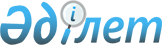 Об утверждении правил оказания государственных услуг в сфере выдачи лицензий в архитектурной, градостроительной и строительной деятельности и о внесении изменений и дополнений в некоторые приказы Министра национальной экономики Республики КазахстанПриказ и.о. Министра индустрии и инфраструктурного развития Республики Казахстан от 1 апреля 2020 года № 175. Зарегистрирован в Министерстве юстиции Республики Казахстан 1 апреля 2020 года № 20267.
      В соответствии со статьей 10 Закона Республики Казахстан от 15 апреля 2013 года "О государственных услугах", ПРИКАЗЫВАЮ: 
      1. Утвердить:
      1) правила оказания государственной услуги "Выдача лицензии на изыскательскую деятельность", согласно приложению 1 к настоящему приказу;
      2) правила оказания государственной услуги "Выдача лицензии на проектную деятельность", согласно приложению 2 к настоящему приказу;
      3) правила оказания государственной услуги "Выдача лицензии на строительно-монтажные работы", согласно приложению 3 к настоящему приказу.
      2. Утвердить прилагаемый перечень некоторых приказов Министерства национальной экономики Республики Казахстан, в которые вносится изменения и дополнения, согласно приложению 4 к настоящему приказу.
      3. Комитету по делам строительства и жилищно-коммунального хозяйства Министерства индустрии и инфраструктурного развития Республики Казахстан в установленном законодательством порядке обеспечить:
      1) государственную регистрацию настоящего приказа в Министерстве юстиции Республики Казахстан;
      2) размещение настоящего приказа на интернет-ресурсе Министерства индустрии и инфраструктурного развития Республики Казахстан.
      4. Контроль за исполнением настоящего приказа возложить на курирующего вице-министра индустрии и инфраструктурного развития Республики Казахстан.
      5. Настоящий приказ вводится в действие по истечении двадцати одного календарного дня после дня его первого официального опубликования.
      "СОГЛАСОВАН"Министерство национальной экономикиРеспублики Казахстан
      "СОГЛАСОВАН"Министерство цифрового развития,инноваций и аэрокосмическойпромышленностиРеспублики Казахстан Правила оказания государственной услуги "Выдача лицензии на изыскательскую деятельность" Глава 1. Общие положения
      1. Настоящие Правила оказания государственной услуги "Выдача лицензии на изыскательскую деятельность" (далее – Правила), разработаны в соответствии с подпунктом 1) статьи 10 Закона Республики Казахстан от 15 апреля 2013 года "О государственных услугах" и регламентируют процедуру выдачи лицензии на изыскательскую деятельность.
      2. В настоящих Правилах применяются следующие понятия:
      1) веб-портал "электронного правительства" – информационная система, представляющая собой единое окно доступа ко всей консолидированной правительственной информации, включая нормативную правовую базу, и к государственным услугам, услугам по выдаче технических условий на подключение к сетям субъектов естественных монополий и услугам субъектов квазигосударственного сектора, оказываемым в электронной форме;
      2) квалификационные требования – совокупность количественных и качественных нормативов и показателей, характеризующих способность заявителя и лицензиата заниматься отдельным лицензируемым видом деятельности и (или) подвидом лицензируемого вида деятельности, предъявляемых как при выдаче лицензии и (или) приложения к лицензии, так и на протяжении всего периода времени ее действительности;
      3) лицензия – разрешение первой категории, выдаваемое лицензиаром физическому или юридическому лицу на осуществление лицензируемого вида деятельности либо подвида лицензируемого вида деятельности, связанного с высоким уровнем опасности;
      4) лицензиат – физическое или юридическое лицо, имеющее лицензию.
      3. Государственная услуга "Выдача лицензии на изыскательскую деятельность" (далее - государственная услуга) оказывается местными исполнительными органами областей, городов Нур-Султана, Алматы и Шымкента (далее - услугодатель) согласно настоящим Правилам. Глава 2. Порядок оказания государственной услуги
      4. Физические и юридические лица (далее – услугополучатель) для получения государственной услуги направляет заявление с документами в форме электронного документа, удостоверенного электронно-цифровой подписью (далее - ЭЦП) услугодателю через веб-портал "электронного правительства" www.egov.kz (далее - портал).
      Перечень основных требований к оказанию государственной услуги, включающий характеристику процесса, форму, содержание и результат оказания, а также иные сведения с учетом особенностей оказания государственной услуги изложены согласно приложению 1 к настоящим Правилам в форме стандарта государственной услуги (далее – Стандарт государственной услуги).
      5. Перечень документов необходимых для оказания государственной услуги определены пунктом 8 Стандарта государсвтенной услуги.
      Сведения документов, удостоверяющих личность; о государственной регистрации (перерегистрации) юридического лица; о государственной регистрации индивидуального предпринимателя; сведения о лицензии и (или) приложения к лицензии, о лицензионном сборе; предоставляются услугодателю из информационных систем через шлюз "электронного правительства".
      Услугополучатель дает согласие на использование сведений, составляющих охраняемую законом тайну, содержащихся в информационных системах.
      Услугополучателю в "личный кабинет" направляется статус о принятии заявления для оказания государственной услуги с указанием даты и времени получения результата государственной услуги.
      6. Действий структурных подразделений (работников) услугодателя при получении и (или) переоформлении лицензии и (или) приложения к лицензии на изыскательскую деятельность по причинам реорганизации:
      1) услугодатель осуществляет регистрацию заявления с документами, указанных подпунктами 1) и 3) пункта 5 настоящих Правил, в день их поступления.
      В случае обращения услугополучателя после окончания рабочего времени, в выходные и праздничные дни согласно трудовому законодательству Республики Казахстан, прием заявления и выдача результата оказания государственной услуги осуществляется следующим рабочим днем.
      2) услугодатель рассматривает заявление с документами на соответствие к Единым квалификационным требованиям и переченю документов, подтверждающих соответствие им, для осуществления деятельности в сфере архитектуры, градостроительства и строительства, утвержденных приказом и.о. Министра национальной экономики Республики Казахстан от 9 декабря 2014 года № 136 (далее – Квалификационные требования) в течении – 3 (трех) рабочих дней.
      В случае представления услугополучателем неполного пакета документов услугодатель в течение двух рабочих дней с момента регистрации представленных документов, указанных пунктом 5 настоящих Правил готовит мотивированный отказ в дальнейшем рассмотрении заявления и направляет в "личный кабинет".
      3) услугодатель по результатам рассмотрения заявления с документами оформляет, подписывает и направляет в "личный кабинет" услугополучателя лицензию и (или) приложение к лицензии в течении – 1 (одного) рабочего дня.
      При выявлении оснований для отказа в оказании государственной услуги услугодатель уведомляет услугополучателя о предварительном решении об отказе в оказании государственной услуги, а также времени и месте (способе) проведения заслушивания для возможности выразить услугополучателю позицию по предварительному решению.
      Уведомление о заслушивании направляется не менее чем за 3 (три) рабочих дня до завершения срока оказания государственной услуги. Заслушивание проводится не позднее 2 (двух) рабочих дней со дня уведомления.
      По результатам заслушивания услугодатель выдает лицензию и (или) приложение к лицензии либо мотивированный отказ в оказании государственной услуги.
      Сноска. Пункт 6 с изменением, внесенным приказом Министра индустрии и инфраструктурного развития РК от 24.03.2022 № 150 (вводится в действие по истечении шестидесяти календарных дней после дня его первого официального опубликования).


      7. Действий структурных подразделений (работников) услугодателя при переоформлении лицензии на изыскательскую деятельность в случаях, указанных пунктом 8 настоящих Правил:
      1) услугодатель осуществляет регистрацию заявления с документами, указанных подпунктом 2) пункта 5 настоящих Правил, в день их поступления.
      В случае обращения услугополучателя после окончания рабочего времени, в выходные и праздничные дни согласно трудовому законодательству Республики Казахстан, прием заявления и выдача результата оказания государственной услуги осуществляется следующим рабочим днем.
      2) услугодатель рассматривает заявление с документами оформляет, подписывает и направляет в "личный кабинет" услугополучателя лицензию и (или) приложение к лицензии в течении – 2 (двух) рабочих дней. 
      8. Лицензия и (или) приложение к лицензии подлежат переоформлению в следующих случаях:
      1) изменения фамилии, имени, отчества (при его наличии) физического лица-лицензиата;
      2) перерегистрации индивидуального предпринимателя-лицензиата, изменении его наименования или юридического адреса;
      3) реорганизации юридического лица-лицензиата в соответствии с порядком, определенным статьей 34 Закона Республики Казахстан "О разрешениях и уведомлениях";
      4) изменения наименования и (или) места нахождения юридического лица-лицензиата (в случае указания адреса в лицензии).
      Действия подпунктов 2) и 4) части первой настоящего пункта не распространяются на случаи, когда изменения юридического адреса индивидуального предпринимателя-лицензиата, адреса места нахождения юридического лица-лицензиата, адреса места нахождения объекта для лицензии, выданной по классу "разрешения, выдаваемые на объекты", или для приложений к лицензии с указанием объектов произошли в связи с изменением наименования населенных пунктов, названия улиц в соответствии с требованиями Закона Республики Казахстан "Об административно-территориальном устройстве Республики Казахстан". Такие изменения адреса лицензиатов и объекта лицензии осуществляются посредством интеграции государственных информационных систем.
      9. Услугодатель обеспечивает внесение данных о стадии оказания государственной услуги в информационную систему мониторинга оказания государственных услуг в порядке, установленном уполномоченным органом в сфере информатизации в соответствии с подпунктом 11) пункта 2 статьи 5 Закона.
      10. Приостановление, возобновление действия, лишение (отзыв) лицензии и (или) приложения к лицензии осуществляется в порядке и (или) по основаниям, предусмотренным Законом Республики Казахстан "О разрешениях и уведомлениях". Глава 3. Порядок обжалования решений, действий (бездействия) услугодателя по вопросам оказания государственных услуг
      11. Жалоба по вопросам оказания государственных услуг услугополучателем подается услугодателю, должностному лицу, чье решение, действие (бездействие) обжалуются.
      Услугодатель, должностное лицо, чье решение, действие (бездействие) обжалуются не позднее 3 (трех) рабочих дней со дня поступления жалобы направляют ее и административное дело в орган, рассматривающий жалобу.
      При этом услугодатель, должностное лицо, чье решение, действие (бездействие) обжалуются, не направляет жалобу в орган, рассматривающий жалобу, если он в течение 3 (трех) рабочих дней примет благоприятное решение, совершит действие, полностью удовлетворяющее требованиям, указанным в жалобе.
      Жалоба услугополучателя в соответствии с пунктом 2 статьи 25 Закона Республики Казахстан "О государственных услугах" подлежит рассмотрению в течение 5 (пяти) рабочих дней со дня ее регистрации.
      Жалоба услугополучателя, поступившая в адрес уполномоченного органа по оценке и контролю за качеством оказания государственных услуг, подлежит рассмотрению в течение 15 (пятнадцати) рабочих дней со дня ее регистрации.
      Если иное не предусмотрено законом, обращение в суд допускается после обжалования в досудебном порядке.
      Сноска. Пункт 11 - в редакции приказа Министра индустрии и инфраструктурного развития РК от 24.03.2022 № 150 (вводится в действие по истечении шестидесяти календарных дней после дня его первого официального опубликования).

      12. Исключен приказом Министра индустрии и инфраструктурного развития РК от 24.03.2022 № 150 (вводится в действие по истечении шестидесяти календарных дней после дня его первого официального опубликования).

      13. Исключен приказом Министра индустрии и инфраструктурного развития РК от 24.03.2022 № 150 (вводится в действие по истечении шестидесяти календарных дней после дня его первого официального опубликования).

                               Заявление физического лица для получения 
                                   лицензии и (или) приложения к лицензии
      В ________________________________________________________________________                             (полное наименование лицензиара)
      От ________________________________________________________________________(фамилия имя отчество (при его наличии) физического лица, реквизиты индивидуальногоидентификационного номера)
      Прошу выдать лицензию и (или) приложение к лицензии на осуществление
      __________________________________________________________________________(указать полное наименование вида деятельности и (или) подвида(ов) деятельности)Адрес местожительства физического лица ______________________________________(почтовый индекс, область, город, район, населенный пункт, наименование улицы, номер дома/здания)
      Электронная почта _________________________________________________________Телефоны _________________________________________________________________Факс _____________________________________________________________________Банковский счет ___________________________________________________________(номер счета, наименование и местонахождение банка)
      Адрес объекта осуществления деятельности или действий (операций)__________________________________________________________________________(почтовый индекс, область, город, район, населенный пункт, наименование улицы,номер дома/здания (стационарного помещения)
      Прилагается _____ листов.
      Настоящим подтверждается, что:
      все указанные данные являются официальными контактами и на них может быть направлена любаяинформация по вопросам выдачи или отказа в выдаче лицензии и (или) приложения к лицензии;
      заявителю не запрещено судом заниматься лицензируемым видом и (или) подвидом деятельности;
      все прилагаемые документы соответствуют действительности и являются действительными;
      заявитель согласен на использование персональных данных ограниченного доступа, составляющихохраняемую законом тайну, содержащихся в информационных системах, при выдаче лицензии и (или) приложения к лицензии.
      Физическое лицо ___________________ ________________________________________                   (подпись)             (фамилия, имя, отчество (при его наличии)
      Дата заполнения: "___"______ 20__года                                       Заявление юридического лица для получения 
                                          лицензии и (или) приложения к лицензии
      В __________________________________________________________________________________(полное наименование лицензиара)
      от __________________________________________________________________________________(полное наименование, местонахождение, бизнес-идентификационный номер юридического лица(в том числе иностранного юридического лица), бизнес-идентификационный номер филиала илипредставительства иностранного юридического лица – в случае отсутствия бизнес-идентификационного номера у юридического лица)
      Прошу выдать лицензию и (или) приложение к лицензии на осуществление
      __________________________________________________________________________(указать полное наименование вида деятельности и (или) подвида(ов) деятельности)
      Адрес юридического лица ___________________________________________________(почтовый индекс, страна (для иностранного юридического лица), область, город, район, населенный пункт, наименование улицы, номер дома/здания (стационарного помещения)
      Электронная почта _________________________________________________________Телефоны _________________________________________________________________Факс _____________________________________________________________________Банковский счет ___________________________________________________________(номер счета, наименование и местонахождение банка)
      Адрес объекта осуществления деятельности или действий (операций)
      __________________________________________________________________________(почтовый индекс, область, город, район, населенный пункт, наименование улицы, номер дома/здания (стационарного помещения)
      Прилагается ______ листов.
      Настоящим подтверждается, что:
      все указанные данные являются официальными контактами и на них может быть направленалюбая информация по вопросам выдачи или отказа в выдаче лицензии и (или) приложения к лицензии;
      заявителю и его специалистам не запрещено судом заниматься лицензируемым видом и (или) подвидом деятельности;
      все прилагаемые документы соответствуют действительности и являются действительными;
      заявитель согласен на использование персональных данных ограниченного доступа, составляющих охраняемую законом тайну, содержащихся в информационных системах, при выдаче лицензии и (или) приложения к лицензии.
      Руководитель _____________ ________________________________________________             (подпись)             (фамилия, имя, отчество (при его наличии)
      Дата заполнения: "__" __________ 20__ года              Форма сведений к лицензии на изыскательскую деятельность                     Сведения о квалификации заявителя для физического лица и 
                             инженерно-технических работников юридического лица
                   (заполняется при получении лицензии и/или приложения к лицензии)
      1) Индивидуальный идентификационный номер _________________________________2) Фамилия, имя, отчество (при его наличии) ____________________________________3) Должность ______________________________________________________________4) Работает в данной организации _____________________________________________(указать постоянно или временно)
      5) Стаж работы _____________________________________________________________(указать по специальности и на занимаемой должности)
      6) Наименование учебного заведения __________________________________________7) Год окончания ___________________________________________________________8) Квалификация по диплому _________________________________________________9) Специализация по диплому ________________________________________________10) Информация о признании и/или нострификации документов об образовании, выданных зарубежными организациями образования
      ____________________________________________________________________________________________________________________________________________________(указать номер и дату выдачи удостоверения)        Сведения о производственной базе (заполняется при получении лицензии и/или 
          приложения к лицензии вне зависимости от запрашиваемой категории, а также 
                               при переоформлении лицензиий с присвоением категорий)
      11) Адрес производственной базы: ______________________________________________________________________________________________________________________12) Площадь _______________________________________________________________13) Номер свидетельства о регистрации недвижимости _____________________________________________________________________________________________________14) Номер договора об аренде ________________________________________________15) База оснащена (необходимо поставить знак "Х" в случае наличия):
      Административно-производственными зданиями и помещениями, необходимыми длявыполнения заявленных видов работ, подвида лицензируемого вида деятельности
      __________________________________________________________________________Рабочими местами, организованными в соответствии с условиями труда
      __________________________________________________________________________         Сведения об утвержденной инструкции по системе контроля качества
      16) Реквизиты утвержденной инструкции по системе контроля качества, регламентирующей надлежащие выполнение работ и обеспечение качества                    (нормоконтроль, контроль качества производства работ)
      ___________________________________________________________________              Сведения об утвержденных правилах и инструкциях по
                   системе охраны труда и техники безопасности
      17) Реквизиты утвержденных правил и инструкций по системе охраны труда и техники безопасности_________________________________________________________________                Сведения о материально-технической оснащенности
       (заполняется при получении лицензии и/или приложения к лицензии)
      18) Наименование: ___________________________________________________________________________________________________________________________________19) Единица измерения _____________________________________________________20) Количество ______________________________________________________________________________________________________________________________________21) Срок эксплуатации ______________________________________________________22) Характеристики (марки, мощности) качественный состав ____________________________________________________________________________________________________________________________________________________________________________________________________________________________________________________23) Примечание ____________________________________________________________________________________________________________________________________________________________________________________________________________________________________________________________________________________________________________________________________________________________________                                              Заявление физического лица для переоформления 
                                                  лицензии и (или) приложения к лицензии
      В _________________________________________________________________________(полное наименование лицензиара)от _________________________________________________________________________(фамилия, имя, отчество (при его наличии) физического лица,индивидуальный идентификационный номер)Прошу переоформить лицензию и (или) приложение к лицензии (нужное подчеркнуть)№____________ от _________ 20___ года, выданную(ое)(ых) ______________________(номер(а) лицензии и (или) приложения(й) к лицензии, дата выдачи,наименование лицензиара, выдавшего _________________________________________лицензию и (или) приложение(я) к лицензии) на осуществление__________________________________________________________________________(полное наименование вида деятельности и (или) подвида(ов) деятельности)по следующему(им) основанию(ям) (укажите в соответствующей ячейке Х):1) изменения фамилии, имени, отчества (при его наличии) физического лица-лицензиата____________________________________________________________________________;2) перерегистрация индивидуального предпринимателя-лицензиата, изменение его наименования____________________________________________________________________________;3) перерегистрация индивидуального предпринимателя-лицензиата, изменение его юридического адреса_____________________________________________________________________________;4) отчуждение лицензиатом лицензии, выданной по классу "разрешения, выдаваемые на объекты", вместе с объектом в пользу третьих лиц в случаях, если отчуждаемость лицензи предусмотрена приложением 1 к Закону Республики Казахстан "О разрешениях и уведомлениях"_______________________________________________________________________________;5) изменение адреса места нахождения объекта без его физического перемещения для лицензии, выданной по классу "разрешения, выдаваемые на объекты" или для приложений к лицензии с указанием объектов________________________________________________________________________________;6) наличие требования о переоформлении в законах Республики Казахстан_________________________________________________________________________;7) изменение наименования вида деятельности _________________________________;8) изменение наименования подвида деятельности _______________________________Адрес местожительства физического лица______________________________________(почтовый индекс, область, город, район, населенный пункт, наименование улицы, номер дома/здания)Электронная почта _________________________________________________________Телефоны _________________________________________________________________Факс _____________________________________________________________________Банковский счет ___________________________________________________________(номер счета, наименование и местонахождение банка)Адрес объекта осуществления деятельности или действий (операций)(почтовый индекс, область, город, район, населенный пункт, наименование улицы, номердома/здания (стационарного помещения)Прилагается _____ листов.Настоящим подтверждается, что:все указанные данные являются официальными контактами и на них может быть направленлюбая информация по вопросам выдачи или отказа в выдаче лицензии и (или) приложения к лицензии;заявителю не запрещено судом заниматься лицензируемым видом и (или) подвидом деятельности; все прилагаемые документы соответствуют действительности и являются действительными;заявитель согласен на использование персональных данных ограниченного доступа, составляющих охраняемую законом тайну, содержащихся в информационных системах, при выдаче лицензии и (или) приложения к лицензии.Физическое лицо ________________ ___________________________________________                   (подпись)             (фамилия, имя, отчество (при его наличии)
      Дата заполнения: "___" ____ 20__ года                  Заявление юридического лица для переоформления лицензии и (или) 
                                                               приложения к лицензии
      В ________________________________________________________________________(полное наименование лицензиара)
      от ________________________________________________________________________(полное наименование, местонахождение, бизнес-идентификационный номерюридического лица (в том числе иностранного юридического лица), бизнес-идентификационный номер филиала или представительства иностранного юридическоголица – в случае отсутствия бизнес-  идентификационного номера у юридического лица)Прошу переоформить лицензию и (или) приложение(я) к лицензии(нужное подчеркнуть)№__________ от "___" _________ 20___ года, выданную(ое)(ых)__________________________________________________________________________(номер(а) лицензии и (или) приложения(й) к лицензии, дата выдачи, наименованиелицензиара, выдавшего лицензию и (или) приложение(я) к лицензии)На осуществление __________________________________________________________(полное наименование вида деятельности и (или) подвида(ов) деятельности)по следующему(им) основанию(ям) (укажите в соответствующей ячейке Х):1) реорганизация юридического лица-лицензиата в соответствии с порядком,определенным статьей 34 Закона Республики Казахстан "О разрешениях и уведомлениях"путем (укажите в соответствующей ячейке Х):слияния ____преобразования ____присоединения ____выделения ____разделения ____2) изменение наименования юридического лица-лицензиата _______________________3) изменение места нахождения юридического лица-лицензиата ___________________4) отчуждение лицензиатом лицензии, выданной по классу "разрешения, выдаваемые наобъекты", вместе с объектом в пользу третьих лиц в случаях, если отчуждаемость лицензиипредусмотрена приложением 1 к Закону Республики Казахстан "О разрешениях и уведомлениях"__________________________________________________________________________5) изменение адреса места нахождения объекта без его физического перемещения для лицензии,выданной по классу "разрешения, выдаваемые на объекты" или для приложений к лицензии с указанием объектов _________________________________________________6) наличие требования о переоформлении в законах Республики Казахстан__________________________________________________________________________7) изменение наименования вида деятельности __________________________________8) изменение наименования подвида деятельности _______________________________Адрес юридического лица ___________________________________________________(страна – для иностранного юридического лица, почтовый индекс, область, город, район,населенный пункт, наименование улицы, номер дома/здания (стационарного помещения)Электронная почта _________________________________________________________Телефоны _________________________________________________________________Факс _____________________________________________________________________Банковский счет ___________________________________________________________(номер счета, наименование и местонахождение банка)Адрес объекта осуществления деятельности или действий (операций)__________________________________________________________________________(почтовый индекс, область, город, район, населенный пункт, наименование улицы, номердома/здания (стационарного помещения)Прилагается ______ листов.Настоящим подтверждается, что:все указанные данные являются официальными контактами и на них может бытьюбая информация по вопросам выдачи или отказа в выдаче лицензии и (или) приложения к лицензии;заявителю и его специалистам не запрещено судом заниматься лицензируемым видом и(или) подвидом деятельности;все прилагаемые документы соответствуют действительности и являются действительными;заявитель согласен на использование персональных данных ограниченного доступа,составляющих охраняемую законом тайну, содержащихся в информационных системах,при выдаче лицензии и (или) приложения к лицензии.Руководитель __________ ___________________________________________________             (подпись)             (фамилия, имя, отчество (при его наличии)Дата заполнения: "__" __________ 20__ года Правила оказания государственной услуги "Выдача лицензии на проектную деятельность" Глава 1. Общие положения
      1. Настоящие Правила оказания государственной услуги "Выдача лицензии на проектную деятельность" (далее – Правила), разработаны в соответствии с подпунктом 1) статьи 10 Закона Республики Казахстан от 15 апреля 2013 года "О государственных услугах" (далее – Закон) и регламентируют процедуру выдачи лицензии на проектную деятельность.
      2. В настоящих Правилах применяются следующие понятия:
      1) веб-портал "электронного правительства" – информационная система, представляющая собой единое окно доступа ко всей консолидированной правительственной информации, включая нормативную правовую базу, и к государственным услугам, услугам по выдаче технических условий на подключение к сетям субъектов естественных монополий и услугам субъектов квазигосударственного сектора, оказываемым в электронной форме;
      2) квалификационные требования – совокупность количественных и качественных нормативов и показателей, характеризующих способность заявителя и лицензиата заниматься отдельным лицензируемым видом деятельности и (или) подвидом лицензируемого вида деятельности, предъявляемых как при выдаче лицензии и (или) приложения к лицензии, так и на протяжении всего периода времени ее действительности;
      3) лицензия – разрешение первой категории, выдаваемое лицензиаром физическому или юридическому лицу на осуществление лицензируемого вида деятельности либо подвида лицензируемого вида деятельности, связанного с высоким уровнем опасности;
      4) лицензиат – физическое или юридическое лицо, имеющее лицензию.
      3. Государственная услуга "Выдача лицензии на проектную деятельность" (далее - государственная услуга) оказывается местными исполнительными органами областей, городов Нур-Султана, Алматы и Шымкента (далее - услугодатель) согласно настоящим Правилам. Глава 2. Порядок оказания государственной услуги
      4. Физические и юридические лица (далее – услугополучатель) для получения государственной услуги направляет заявление с документами в форме электронного документа, удостоверенного электронно-цифровой подписью (далее - ЭЦП) услугодателю через веб-портал "электронного правительства" www.egov.kz (далее - портал).
      Перечень основных требований к оказанию государственной услуги, включающий характеристику процесса, форму, содержание и результат оказания, а также иные сведения с учетом особенностей оказания государственной услуги изложены согласно приложению 1 к настоящим Правилам в форме стандарта государственной услуги (далее – Стандарт государственной услуги).
      5. Перечень документов необходимых для оказания государственной услуги определены пунктом 8 Стандарта государсвтенной услуги.
      Сведения документов, удостоверяющих личность; о государственной регистрации (перерегистрации) юридического лица; о государственной регистрации индивидуального предпринимателя; сведения о лицензии и (или) приложения к лицензии, о лицензионном сборе; предоставляются услугодателю из информационных систем через шлюз "электронного правительства".
      Услугополучатель дает согласие на использование сведений, составляющих охраняемую законом тайну, содержащихся в информационных системах.
      Услугополучателю в "личный кабинет" направляется статус о принятии заявления для оказания государственной услуги с указанием даты и времени получения результата государственной услуги.
      6. Действий структурных подразделений (работников) услугодателя при получении и (или) переоформлении лицензии и (или) приложения к лицензии на проектную деятельность по причинам присвоения категории и реорганизации:
      1) услугодатель осуществляет регистрацию заявления с документами, указанных подпунктами 1), 3) и 4) пункта 5 настоящих Правил, в день их поступления.
      В случае обращения услугополучателя после окончания рабочего времени, в выходные и праздничные дни согласно трудовому законодательству Республики Казахстан, прием заявления и выдача результата оказания государственной услуги осуществляется следующим рабочим днем.
      2) услугодатель рассматривает заявление с документами на соответствие к Единым квалификационным требованиям и переченю документов, подтверждающих соответствие им, для осуществления деятельности в сфере архитектуры, градостроительства и строительства, утвержденных приказом и.о. Министра национальной экономики Республики Казахстан от 9 декабря 2014 года № 136 (далее – Квалификационные требования) в течении – 3 (трех) рабочих дней.
      В случае представления услугополучателем неполного пакета документов услугодатель в течение двух рабочих дней с момента регистрации представленных документов, указанных пунктом 5 настоящих Правил готовит мотивированный отказ в дальнейшем рассмотрении заявления и направляет в "личный кабинет".
      3) услугодатель по результатам рассмотрения заявления с документами оформляет, подписывает и направляет в "личный кабинет" услугополучателя лицензию и (или) приложение к лицензии в течении – 1 (одного) рабочего дня.
      При выявлении оснований для отказа в оказании государственной услуги услугодатель уведомляет услугополучателя о предварительном решении об отказе в оказании государственной услуги, а также времени и месте (способе) проведения заслушивания для возможности выразить услугополучателю позицию по предварительному решению.
      Уведомление о заслушивании направляется не менее чем за 3 (три) рабочих дня до завершения срока оказания государственной услуги. Заслушивание проводится не позднее 2 (двух) рабочих дней со дня уведомления.
      По результатам заслушивания услугодатель выдает лицензию и (или) приложение к лицензии либо мотивированный отказ в оказании государственной услуги.
      Сноска. Пункт 6 с изменением, внесенным приказом Министра индустрии и инфраструктурного развития РК от 24.03.2022 № 150 (вводится в действие по истечении шестидесяти календарных дней после дня его первого официального опубликования).


      7. Действий структурных подразделений (работников) услугодателя при переоформлении лицензии на проектную деятельность в случаях, указанных пунктом 8 настоящих Правил:
      1) услугодатель осуществляет регистрацию заявления с документами, указанных подпунктом 2) пункта 5 настоящих Правил, в день их поступления.
      В случае обращения услугополучателя после окончания рабочего времени, в выходные и праздничные дни согласно трудовому законодательству Республики Казахстан, прием заявления и выдача результата оказания государственной услуги осуществляется следующим рабочим днем.
      2) услугодатель рассматривает заявление с документами оформляет, подписывает и направляет в "личный кабинет" услугополучателя лицензию и (или) приложение к лицензии в течении – 2 (двух) рабочих дней. 
      8. Лицензия и (или) приложение к лицензии подлежат переоформлению в следующих случаях:
      1) изменения фамилии, имени, отчества (при его наличии) физического лица-лицензиата;
      2) перерегистрации индивидуального предпринимателя-лицензиата, изменении его наименования или юридического адреса;
      3) реорганизации юридического лица-лицензиата в соответствии с порядком, определенным статьей 34 Закона Республики Казахстан "О разрешениях и уведомлениях";
      4) изменения наименования и (или) места нахождения юридического лица-лицензиата (в случае указания адреса в лицензии).
      Действия подпунктов 2) и 4) части первой настоящего пункта не распространяются на случаи, когда изменения юридического адреса индивидуального предпринимателя-лицензиата, адреса места нахождения юридического лица-лицензиата, адреса места нахождения объекта для лицензии, выданной по классу "разрешения, выдаваемые на объекты", или для приложений к лицензии с указанием объектов произошли в связи с изменением наименования населенных пунктов, названия улиц в соответствии с требованиями Закона Республики Казахстан "Об административно-территориальном устройстве Республики Казахстан". Такие изменения адреса лицензиатов и объекта лицензии осуществляются посредством интеграции государственных информационных систем.
      9. Услугодатель обеспечивает внесение данных о стадии оказания государственной услуги в информационную систему мониторинга оказания государственных услуг в порядке, установленном уполномоченным органом в сфере информатизации в соответствии с подпунктом 11) пункта 2 статьи 5 Закона.
      10. При получении лицензии проектной деятельности более высокой категорий, имеющиеся лицензии проектной деятельности низкой категорий считаются не действительными.
      11. Приостановление, возобновление действия, лишение (отзыв) лицензии и (или) приложения к лицензии осуществляется в порядке и (или) по основаниям, предусмотренным Законом Республики Казахстан "О разрешениях и уведомлениях". Глава 3. Порядок обжалования решений, действий (бездействия) услугодателя по вопросам оказания государственных услуг
      12. Жалоба по вопросам оказания государственных услуг услугополучателем подается услугодателю, должностному лицу, чье решение, действие (бездействие) обжалуются.
      Услугодатель, должностное лицо, чье решение, действие (бездействие) обжалуются не позднее 3 (трех) рабочих дней со дня поступления жалобы направляют ее и административное дело в орган, рассматривающий жалобу.
      При этом услугодатель, должностное лицо, чье решение, действие (бездействие) обжалуются, не направляет жалобу в орган, рассматривающий жалобу, если он в течение 3 (трех) рабочих дней примет благоприятное решение, совершит действие, полностью удовлетворяющее требованиям, указанным в жалобе.
      Жалоба услугополучателя в соответствии с пунктом 2 статьи 25 Закона Республики Казахстан "О государственных услугах" подлежит рассмотрению в течение 5 (пяти) рабочих дней со дня ее регистрации.
      Жалоба услугополучателя, поступившая в адрес уполномоченного органа по оценке и контролю за качеством оказания государственных услуг, подлежит рассмотрению в течение 15 (пятнадцати) рабочих дней со дня ее регистрации.
      Если иное не предусмотрено законом, обращение в суд допускается после обжалования в досудебном порядке.
      Сноска. Пункт 12 - в редакции приказа Министра индустрии и инфраструктурного развития РК от 24.03.2022 № 150 (вводится в действие по истечении шестидесяти календарных дней после дня его первого официального опубликования).

      13. Исключен приказом Министра индустрии и инфраструктурного развития РК от 24.03.2022 № 150 (вводится в действие по истечении шестидесяти календарных дней после дня его первого официального опубликования).

      14. Исключен приказом Министра индустрии и инфраструктурного развития РК от 24.03.2022 № 150 (вводится в действие по истечении шестидесяти календарных дней после дня его первого официального опубликования).

          Заявление физического лица для получения лицензии и (или) приложения к лицензии
      В ________________________________________________________________________(полное наименование лицензиара)от ________________________________________________________________________(фамилия имя отчество (при его наличии) физического лица, индивидуальныйидентификационный номер)Прошу выдать лицензию и (или) приложение к лицензии на осуществление__________________________________________________________________________(указать полное наименование вида деятельности и (или) подвида(ов) деятельности)Адрес местожительства физического лица ______________________________________(почтовый индекс, область, город, район, населенный пункт, наименование улицы,номер дома/здания)Электронная почта _________________________________________________________Телефоны _________________________________________________________________Факс _____________________________________________________________________Банковский счет ___________________________________________________________(номер счета, наименование и местонахождение банка)Адрес объекта осуществления деятельности или действий (операций)__________________________________________________________________________(почтовый индекс, область, город, район, населенный пункт, наименование улицы, номердома/здания (стационарного помещения)
      Прилагается _____ листов.Настоящим подтверждается, что:все указанные данные являются официальными контактами и на них может быть направленалюбая информация по вопросам выдачи или отказа в выдаче лицензии и (или) приложения к лицензии;заявителю не запрещено судом заниматься лицензируемым видом и (или) подвидом еятельности все прилагаемые документы соответствуют действительности и являются действительными;заявитель согласен на использование персональных данных ограниченного доступа,составляющих охраняемую законом тайну, содержащихся в информационных системах,при выдаче лицензии и (или) приложения к лицензии.Физическое лицо ___________________ ________________________________________                   (подпись)             (фамилия, имя, отчество (при его наличии)Дата заполнения: "___"______ 20__года                                       Заявление юридического лица для получения 
                                         лицензии и (или) приложения к лицензии
      В ________________________________________________________________________(полное наименование лицензиара)от ________________________________________________________________________(полное наименование, местонахождение, бизнес-идентификационный номер юридическоголица (в том числе иностранного юридического лица), бизнес-идентификационный номерфилиала или представительства иностранного юридического лица – в случае отсутствиябизнес-идентификационного номера у юридического лица)Прошу выдать лицензию и (или) приложение к лицензии на осуществление__________________________________________________________________________(указать полное наименование вида деятельности и (или) подвида(ов) деятельности)Адрес юридического лица ___________________________________________________(почтовый индекс, страна (для иностранного юридического лица), область, город, район,населенный пункт, наименование улицы, номер дома/здания (стационарного помещения)Электронная почта _________________________________________________________Телефоны _________________________________________________________________Факс _____________________________________________________________________Банковский счет ___________________________________________________________(номер счета, наименование и местонахождение банка)Адрес объекта осуществления деятельности или действий (операций)__________________________________________________________________________(почтовый индекс, область, город, район, населенный пункт, наименование улицы,номер дома/здания (стационарного помещения)Прилагается ______ листов.Настоящим подтверждается, что:все указанные данные являются официальными контактами и на них может быть направленалюбая информация по вопросам выдачи или отказа в выдаче лицензии и(или) приложения к лицензии;заявителю и его специалистам не запрещено судом заниматься лицензируемым видоми (или) подвидом деятельности;все прилагаемые документы соответствуют действительности и являются действительными;заявитель согласен на использование персональных данных ограниченного доступа,составляющих охраняемую законом тайну, содержащихся в информационных системах, привыдаче лицензии и (или) приложения к лицензии.Руководитель ______________ _______________________________________________                   (подпись)       (фамилия, имя, отчество (при его наличии)Дата заполнения: "__" __________ 20__ года                    Форма сведений к лицензии на проектную деятельность        Сведения об инженерно-технических работниках (заполняется при получении
 лицензии и (или) приложения к лицензии вне зависимости от запрашиваемой категории)
      1) Индивидуальный идентификационный номер_________________________________2) Фамилия, имя, отчество (при его наличии) ___________________________________3) Должность ______________________________________________________________4) Наличие аттестата инженерно-технического работника ___________________________________________________________________________________________________(указать номер и дату выдачи аттестата)              Сведения об административно-бытовых помещениях (заполняется при
             получении лицензии и (или) приложения к лицензии вне зависимости от
                      запрашиваемой категории, а также при переоформлении лицензиий 
                                                      с присвоением категорий)
      5) Адрес административно-бытовых помещений: __________________________________________________________________________________________________________6) Площадь ________________________________________________________________7) Номер свидетельства о регистрации недвижимости ______________________________________________________________________________________________________8) Номер договора об аренде _________________________________________________9) Административно-бытовые помещения оснащены (необходимо поставить знак "Х"в случае наличия):необходимыми для выполнения заявленных видов работ, подвидалицензируемоговида деятельности ___________________________________________________________Рабочими местами, организованными в соответствии с условиями труда__________________________________________________________________________              Иные требования (заполняется при получении и переоформлении л
                                                    ицензий І и ІІ категорий)
      10) Опыт работы: ___________________________________________________________11) Реализованные объекты __________________________________________________________________________________________________________________________________________________________________________________________________________________________________________________________________________________________________________________________________________________________12) Реквизиты актов ввода в эксплуатацию и актов выполненных работ________________________________________________________________________________________________________________________________________________________________________________________________________________________________________________________________________________________________________________________________________________________________________________________________________________________________________________________________________________________________________________________________________________________________________________________________________________              Сведения о программном обеспечении (заполняется при получении
                           лицензии и (или) приложения к лицензии вне зависимости 
                                                  от запрашиваемой категории)
      13) Наименование: ___________________________________________________________________________________________________________________________________14) Единица измерения ______________________________________________________15) Количество ______________________________________________________________________________________________________________________________________16) Срок эксплуатации ______________________________________________________17) Характеристики (марки, мощности) качественный состав ____________________________________________________________________________________________________________________________________________________________________________________________________________________________________________________18) Примечание ____________________________________________________________________________________________________________________________________________________________________________________________________________________________________________________________________________________________________________________________________________________________________                                      Заявление
                   физического лица для переоформления лицензии и
                               (или) приложения к лицензии
      В ________________________________________________________________________(полное наименование лицензиара)
      от ________________________________________________________________________(фамилия, имя, отчество (при его наличии) физического лица, индивидуальныйидентификационный номер)Прошу переоформить лицензию и (или) приложение к лицензии(нужное подчеркнуть)№_______________ от _____________ 20___ года, выданную(ое)(ых) _______________(номер(а) лицензии и (или) приложения(й) к лицензии, дата выдачи, наименованиелицензиара, выдавшего _______________________________________________________лицензию и (или) приложение(я) к лицензии)на осуществление __________________________________________________________(полное наименование вида деятельности и (или) подвида(ов) деятельности)по следующему(им) основанию(ям) (укажите в соответствующей ячейке Х):1) изменения фамилии, имени, отчества (при его наличии) физического лица-лицензиата________________________________________________________________________2) перерегистрация индивидуального предпринимателя-лицензиата, изменение его наименования________________________________________________________________________3) перерегистрация индивидуального предпринимателя-лицензиата, изменение его юридического адреса___________________________________________________________________________4) отчуждение лицензиатом лицензии, выданной по классу "разрешения, выдаваемые на объекты", вместе с объектом в пользу третьих лиц в случаях, если отчуждаемость лицензии предусмотренаприложением 1 к Закону Республики Казахстан "О разрешениях и уведомлениях"________________________________________________5) изменение адреса места нахождения объекта без его физического перемещения для лицензии, выданной по классу "разрешения, выдаваемые на объекты" или для приложений к лицензии с указанием объектов _________________________________6) наличие требования о переоформлении в законах Республики Казахстан__________________________________________________________________________7) изменение наименования вида деятельности __________________________________8) изменение наименования подвида деятельности _______________________________Адрес местожительства физического лица ______________________________________(почтовый индекс, область, город, район, населенный пункт, наименование улицы,номер дома/здания)Электронная почта _________________________________________________________Телефоны _________________________________________________________________Факс _____________________________________________________________________Банковский счет ___________________________________________________________(номер счета, наименование и местонахождение банка)Адрес объекта осуществления деятельности или действий (операций)__________________________________________________________________________(почтовый индекс, область, город, район, населенный пункт, наименование улицы, номердома/здания (стационарного помещения)Прилагается _____ листов.Настоящим подтверждается, что:все указанные данные являются официальными контактами и на них может быть направлена любая информация по вопросам выдачи или отказа в выдаче лицензии и (или) приложения к лицензии;заявителю не запрещено судом заниматься лицензируемым видом и (или) подвидом деятельности;все прилагаемые документы соответствуют действительности и являются действительными;заявитель согласен на использование персональных данных ограниченного доступа, составляющих охраняемую законом тайну, содержащихся в информационных системах, при выдаче лицензии и (или) приложения к лицензии.
      Физическое лицо ________________ ___________________________________________                   (подпись)             (фамилия, имя, отчество (при его наличии)Дата заполнения: "___" ____ 20__ года                       Заявление юридического лица для переоформления лицензии 
                                                    и (или) приложения к лицензии
      В ________________________________________________________________________(полное наименование лицензиара)
      от ________________________________________________________________________(полное наименование, местонахождение, бизнес-идентификационный номер юридическоголица (в том числе иностранного юридического лица), бизнес-идентификационный номерфилиала или представительства иностранного юридического лица – в случае отсутствиябизнес-идентификационного номера у юридического лица)Прошу переоформить лицензию и (или) приложение(я) к лицензии(нужное подчеркнуть)№________________________ от "_____" ____________ 20___ года, выданную(ое)(ых)__________________________________________________________________________(номер(а) лицензии и (или) приложения(й) к лицензии, дата выдачи, наименованиелицензиара, выдавшего лицензию и (или) приложение(я) к лицензии)На осуществление __________________________________________________________(полное наименование вида деятельности и (или) подвида(ов) деятельности)по следующему(им) основанию(ям) (укажите в соответствующей ячейке Х):1) реорганизация юридического лица-лицензиата в соответствии с порядком, определеннымстатьей 34 Закона Республики Казахстан "О разрешениях и уведомлениях" путем (укажите всоответствующей ячейке Х):слияния ____преобразования ____присоединения ____выделения ____разделения ____2) изменение наименования юридического лица-лицензиата ___________3) изменение места нахождения юридического лица-лицензиата ________4) отчуждение лицензиатом лицензии, выданной по классу "разрешения, выдаваемые на объекты", вместе с объектом в пользу третьих лиц в случаях, если отчуждаемость лицензии предусмотрена приложением 1 к Закону Республики Казахстан "О разрешениях и уведомлениях" _____________5) изменение адреса места нахождения объекта без его физического перемещения для лицензии, выданной по классу "разрешения, выдаваемые на объекты" или для приложений к лицензии с указанием объектов _____________6) наличие требования о переоформлении в законах Республики Казахстан __________________________________________________________________________7) изменение наименования вида деятельности __________________________________8) изменение наименования подвида деятельности _______________________________Адрес юридического лица ___________________________________________________(страна – для иностранного юридического лица, почтовый индекс, область, город, район, населенный пункт, наименование улицы, номер дома/здания (стационарного помещения)Электронная почта _________________________________________________________Телефоны _________________________________________________________________Факс _____________________________________________________________________Банковский счет ___________________________________________________________(номер счета, наименование и местонахождение банка)Адрес объекта осуществления деятельности или действий (операций)__________________________________________________________________________(почтовый индекс, область, город, район, населенный пункт, наименование улицы,номер дома/здания (стационарного помещения)Прилагается ______ листов.Настоящим подтверждается, что:все указанные данные являются официальными контактами и на них может быть направлена любая информация по вопросам выдачи или отказа в выдаче лицензии и (или) приложения к лицензии;заявителю и его специалистам не запрещено судом заниматься лицензируемым видоми (или) подвидом деятельности;все прилагаемые документы соответствуют действительности и являются действительными;заявитель согласен на использование персональных данных ограниченного доступа,составляющих охраняемую законом тайну, содержащихся в информационных системах,при выдаче лицензии и (или) приложения к лицензии.Руководитель ________________ _____________________________________________                   (подпись)             (фамилия, имя, отчество (при его наличии)Дата заполнения: "__"__________ 20__ года Правила оказания государственной услуги "Выдача лицензии на строительно-монтажные работы" Глава 1. Общие положения
      1. Настоящие Правила оказания государственной услуги "Выдача лицензии на строительно-монтажные работы" (далее – Правила), разработаны в соответствии с подпунктом 1) статьи 10 Закона Республики Казахстан от 15 апреля 2013 года "О государственных услугах" (далее – Закон) и регламентируют процедуру выдачи лицензии на строительно-монтажные работы.
      2. В настоящих Правилах применяются следующие понятия:
      1) веб-портал "электронного правительства" – информационная система, представляющая собой единое окно доступа ко всей консолидированной правительственной информации, включая нормативную правовую базу, и к государственным услугам, услугам по выдаче технических условий на подключение к сетям субъектов естественных монополий и услугам субъектов квазигосударственного сектора, оказываемым в электронной форме;
      2) квалификационные требования – совокупность количественных и качественных нормативов и показателей, характеризующих способность заявителя и лицензиата заниматься отдельным лицензируемым видом деятельности и (или) подвидом лицензируемого вида деятельности, предъявляемых как при выдаче лицензии и (или) приложения к лицензии, так и на протяжении всего периода времени ее действительности;
      3) лицензия – разрешение первой категории, выдаваемое лицензиаром физическому или юридическому лицу на осуществление лицензируемого вида деятельности либо подвида лицензируемого вида деятельности, связанного с высоким уровнем опасности;
      4) лицензиат – физическое или юридическое лицо, имеющее лицензию.
      3. Государственная услуга "Выдача лицензии на строительно-монтажные работы" (далее - государственная услуга) оказывается местными исполнительными органами областей, городов Нур-Султана, Алматы и Шымкента (далее - услугодатель) согласно настоящим Правилам. Глава 2. Порядок оказания государственной услуги
      4. Физические и юридические лица (далее – услугополучатель) для получения государственной услуги направляет заявление с документами в форме электронного документа, удостоверенного электронно-цифровой подписью (далее - ЭЦП) услугодателю через веб-портал "электронного правительства" www.egov.kz (далее - портал).
      Перечень основных требований к оказанию государственной услуги, включающий характеристику процесса, форму, содержание и результат оказания, а также иные сведения с учетом особенностей оказания государственной услуги изложены согласно приложением 1 к настоящим Правилам в форме стандарта государственной услуги (далее – Стандарт государственной услуги).
      5. Перечень документов необходимых для оказания государственной услуги определены пунктом 8 Стандарта государсвтенной услуги.
      Сведения документов, удостоверяющих личность; о государственной регистрации (перерегистрации) юридического лица; о государственной регистрации индивидуального предпринимателя; сведения о лицензии и (или) приложения к лицензии, о лицензионном сборе; предоставляются услугодателю из информационных систем через шлюз "электронного правительства".
      Услугополучатель дает согласие на использование сведений, составляющих охраняемую законом тайну, содержащихся в информационных системах.
      Услугополучателю в "личный кабинет" направляется статус о принятии заявления для оказания государственной услуги с указанием даты и времени получения результата государственной услуги.
      6. Действий структурных подразделений (работников) услугодателя при получении и (или) переоформлении лицензии и (или) приложения к лицензии на строительно-монтажные работы по причинам присвоения категории и реорганизации:
      1) услугодатель осуществляет регистрацию заявления с документами, указанных подпунктами 1), 3) и 4) пункта 5 настоящих Правил, в день их поступления.
      В случае обращения услугополучателя после окончания рабочего времени, в выходные и праздничные дни согласно трудовому законодательству Республики Казахстан, прием заявления и выдача результата оказания государственной услуги осуществляется следующим рабочим днем.
      2) услугодатель рассматривает заявление с документами на соответствие к Единым квалификационным требованиям и переченю документов, подтверждающих соответствие им, для осуществления деятельности в сфере архитектуры, градостроительства и строительства, утвержденных приказом и.о. Министра национальной экономики Республики Казахстан от 9 декабря 2014 года № 136 (далее – Квалификационные требования) в течении – 3 (трех) рабочих дней.
      В случае представления услугополучателем неполного пакета документов услугодатель в течение двух рабочих дней с момента регистрации представленных документов, указанных пунктом 5 настоящих Правил готовит мотивированный отказ в дальнейшем рассмотрении заявления и направляет в "личный кабинет".
      3) услугодатель по результатам рассмотрения заявления с документами оформляет, подписывает и направляет в "личный кабинет" услугополучателя лицензию и (или) приложение к лицензии в течении – 1 (одного) рабочего дня.
      При выявлении оснований для отказа в оказании государственной услуги услугодатель уведомляет услугополучателя о предварительном решении об отказе в оказании государственной услуги, а также времени и месте (способе) проведения заслушивания для возможности выразить услугополучателю позицию по предварительному решению.
      Уведомление о заслушивании направляется не менее чем за 3 (три) рабочих дня до завершения срока оказания государственной услуги. Заслушивание проводится не позднее 2 (двух) рабочих дней со дня уведомления.
      По результатам заслушивания услугодатель выдает лицензию и (или) приложение к лицензии либо мотивированный отказ в оказании государственной услуги.
      Сноска. Пункт 6 с изменением, внесенным приказом Министра индустрии и инфраструктурного развития РК от 24.03.2022 № 150 (вводится в действие по истечении шестидесяти календарных дней после дня его первого официального опубликования).


      7. Действий структурных подразделений (работников) услугодателя при переоформлении лицензии на строительно-монтажные работы в случаях, указанных пунктом 8 настоящих Правил:
      1) услугодатель осуществляет регистрацию заявления с документами, указанных подпунктом 2) пункта 5 настоящих Правил, в день их поступления.
      В случае обращения услугополучателя после окончания рабочего времени, в выходные и праздничные дни согласно трудовому законодательству Республики Казахстан, прием заявления и выдача результата оказания государственной услуги осуществляется следующим рабочим днем.
      2) услугодатель рассматривает заявление с документами оформляет, подписывает и направляет в "личный кабинет" услугополучателя лицензию и (или) приложение к лицензии в течении – 2 (двух) рабочих дней. 
      8. Лицензия и (или) приложение к лицензии подлежат переоформлению в следующих случаях:
      1) изменения фамилии, имени, отчества (при его наличии) физического лица-лицензиата;
      2) перерегистрации индивидуального предпринимателя-лицензиата, изменении его наименования или юридического адреса;
      3) реорганизации юридического лица-лицензиата в соответствии с порядком, определенным статьей 34 Закона Республики Казахстан "О разрешениях и уведомлениях";
      4) изменения наименования и (или) места нахождения юридического лица-лицензиата (в случае указания адреса в лицензии).
      Действия подпунктов 2) и 4) части первой настоящего пункта не распространяются на случаи, когда изменения юридического адреса индивидуального предпринимателя-лицензиата, адреса места нахождения юридического лица-лицензиата, адреса места нахождения объекта для лицензии, выданной по классу "разрешения, выдаваемые на объекты", или для приложений к лицензии с указанием объектов произошли в связи с изменением наименования населенных пунктов, названия улиц в соответствии с требованиями Закона Республики Казахстан "Об административно-территориальном устройстве Республики Казахстан". Такие изменения адреса лицензиатов и объекта лицензии осуществляются посредством интеграции государственных информационных систем.
      9. Услугодатель обеспечивает внесение данных о стадии оказания государственной услуги в информационную систему мониторинга оказания государственных услуг в порядке, установленном уполномоченным органом в сфере информатизации в соответствии с подпунктом 11) пункта 2 статьи 5 Закона.
      10. При получении лицензии на строительно-монтажные работы более высокой категорий, имеющиеся лицензии на строительно-монтажные работы низкой категорий считаются не действительными.
      11. Приостановление, возобновление действия, лишение (отзыв) лицензии и (или) приложения к лицензии осуществляется в порядке и (или) по основаниям, предусмотренным Законом Республики Казахстан "О разрешениях и уведомлениях". Глава 3. Порядок обжалования решений, действий (бездействия) услугодателя по вопросам оказания государственных услуг
      12. Жалоба по вопросам оказания государственных услуг услугополучателем подается услугодателю, должностному лицу, чье решение, действие (бездействие) обжалуются.
      Услугодатель, должностное лицо, чье решение, действие (бездействие) обжалуются не позднее 3 (трех) рабочих дней со дня поступления жалобы направляют ее и административное дело в орган, рассматривающий жалобу.
      При этом услугодатель, должностное лицо, чье решение, действие (бездействие) обжалуются, не направляет жалобу в орган, рассматривающий жалобу, если он в течение 3 (трех) рабочих дней примет благоприятное решение, совершит действие, полностью удовлетворяющее требованиям, указанным в жалобе.
      Жалоба услугополучателя в соответствии с пунктом 2 статьи 25 Закона Республики Казахстан "О государственных услугах" подлежит рассмотрению в течение 5 (пяти) рабочих дней со дня ее регистрации.
      Жалоба услугополучателя, поступившая в адрес уполномоченного органа по оценке и контролю за качеством оказания государственных услуг, подлежит рассмотрению в течение 15 (пятнадцати) рабочих дней со дня ее регистрации.
      Если иное не предусмотрено законом, обращение в суд допускается после обжалования в досудебном порядке.
      Сноска. Пункт 12 - в редакции приказа Министра индустрии и инфраструктурного развития РК от 24.03.2022 № 150 (вводится в действие по истечении шестидесяти календарных дней после дня его первого официального опубликования).

      13. Исключен приказом Министра индустрии и инфраструктурного развития РК от 24.03.2022 № 150 (вводится в действие по истечении шестидесяти календарных дней после дня его первого официального опубликования).

      14. Исключен приказом Министра индустрии и инфраструктурного развития РК от 24.03.2022 № 150 (вводится в действие по истечении шестидесяти календарных дней после дня его первого официального опубликования).

                    Заявление физического лица для получения лицензии и (или) 
                                                         приложения к лицензии
      В _______________________________________________________________(полное наименование лицензиара)от _____________________________________________________________(фамилия имя отчество (при его наличии) физического лица, индивидуальныйидентификационный номер)Прошу выдать лицензию и (или) приложение к лицензии на осуществление________________________________________________________________(указать полное наименование вида деятельности и (или)подвида(ов) деятельности)Адрес местожительства физического лица ______________________________________(почтовый индекс, область, город, район, населенный пункт, наименование улицы,номер дома/здания)Электронная почта _________________________________________________________Телефоны _________________________________________________________________Факс _____________________________________________________________________Банковский счет ___________________________________________________________(номер счета, наименование и местонахождение банка)Адрес объекта осуществления деятельности или действий (операций)__________________________________________________________________________(почтовый индекс, область, город, район, населенный пункт, наименование улицы,номер дома/здания (стационарного помещения)Прилагается _____ листов.Настоящим подтверждается, что:все указанные данные являются официальными контактами и на них может бытьнаправлена любая информация по вопросам выдачи или отказа в выдаче лицензиии (или) приложения к лицензии;заявителю не запрещено судом заниматься лицензируемым видоми (или) подвидом деятельности;все прилагаемые документы соответствуют действительности и являются действительными;заявитель согласен на использование персональных данных ограниченного доступа,составляющих охраняемую законом тайну, содержащихся в информационных системах, при выдаче лицензии и (или) приложения к лицензии.Физическое лицо _____________ ______________________________________________                   (подпись)             (фамилия, имя, отчество (при его наличии)Дата заполнения: "___"______ 20__года               Заявление юридического лица для получения лицензии и (или) 
                                                               приложения к лицензии
      В ________________________________________________________________________(полное наименование лицензиара)
      от ________________________________________________________________________(полное наименование, местонахождение, бизнес-идентификационный номерюридического лица (в том числе иностранного юридического лица), бизнес-идентификационный номер филиала или представительства иностранного юридическоголица – в случае отсутствия бизнес-идентификационного номера у юридического лица)Прошу выдать лицензию и (или) приложение к лицензии на осуществление__________________________________________________________________________(указать полное наименование вида деятельности и (или) подвида(ов) деятельности)Адрес юридического лица ___________________________________________________(почтовый индекс, страна (для иностранного юридического лица), область, город, район,населенный пункт, наименование улицы, номер дома/здания (стационарного помещения)Электронная почта _________________________________________________________Телефоны _________________________________________________________________Факс _____________________________________________________________________Банковский счет ___________________________________________________________(номер счета, наименование и местонахождение банка)Адрес объекта осуществления деятельности или действий (операций)_________________________________________________________________(почтовый индекс, область, город, район, населенный пункт, наименование улицы,номер дома/здания (стационарного помещения)Прилагается ______ листов.Настоящим подтверждается, что:все указанные данные являются официальными контактами и на них может бытьнаправлена любая информация по вопросам выдачи или отказа в выдаче лицензиии (или) приложения к лицензии;заявителю и его специалистам не запрещено судом заниматься лицензируемымвидом и (или) подвидом деятельности;
      все прилагаемые документы соответствуют действительности и являются действительными;заявитель согласен на использование персональных данных ограниченного доступа,составляющих охраняемую законом тайну, содержащихся в информационных системах,при выдаче лицензии и (или) приложения к лицензии.Руководитель _______________ ______________________________________________             (подпись)             (фамилия, имя, отчество (при его наличии)Дата заполнения: "__" __________ 20__ года              Форма сведений к лицензии на строительно-монтажные работы               Сведения об инженерно-технических работниках (заполняется при 
              получении лицензии и (или)  приложения к лицензии вне зависимости от 
      запрашиваемой категории, а также при переоформлении лицензии на І категорию)
      1) Индивидуальный идентификационный номер__________________________2) Фамилия, имя, отчество (при его наличии) ____________________________3) Должность _______________________________________________________4) Наличие аттестата инженерно-технического работника _____________________________________________________________________________________(указать номер и дату выдачи аттестата)        Сведения об административно-бытовых помещениях (заполняется при получении
    лицензии и (или) приложения к лицензии вне зависимости от запрашиваемой категории,
             а также при переоформлении лицензиий с присвоением категорий)
      5) Адрес производственной базы: _______________________________________________________________________________________________________________________6) Площадь ________________________________________________________________7) Номер свидетельства о регистрации недвижимости ______________________________________________________________________________________________________8) Номер договора об аренде ________________________________________________9) База оснащена (необходимо поставить знак "Х" в случае наличия):              Административно-производственными зданиями и помещениями,
                  необходимыми для выполнения заявленных видов работ, подвида 
                                                 лицензируемого вида деятельности
                                           ___________________________________
      Рабочими местами, организованными в соответствии с условиями труда__________________________________________________________________________                    Иные требования (заполняется при получении и переоформлении 
                                                   лицензий І и ІІ категорий)
      10) Опыт работы: __________________________________________________________11) Реализованные объекты __________________________________________________________________________________________________________________________________________________________________________________________________________________________________________________________________________________________________________________________________________________________12) Реквизиты актов ввода в эксплуатацию и актов выполненных работ
      ________________________________________________________________________________________________________________________________________________________________________________________________________________________________________________________________________________________________________________________________________________________________________________________________________________________________________________________________________________________________________________________________________________________________________________________________________________              Сведения о материально-технической оснащенности (заполняется при
                получении лицензии и (или) приложения к лицензии вне зависимости 
                                                     от запрашиваемой категории)
      13) Наименование: ___________________________________________________________________________________________________________________________________14) Единица измерения _____________________________________________________15) Количество ______________________________________________________________________________________________________________________________________16) Срок эксплуатации ______________________________________________________17) Характеристики (марки, мощности) качественный состав ____________________________________________________________________________________________________________________________________________________________________________________________________________________________________________________18) Примечание ____________________________________________________________________________________________________________________________________________________________________________________________________________________________________________________________________________________________________________________________________________________________________                                            Заявление
                         физического лица для переоформления лицензии и
                               (или) приложения к лицензии
      В ___________________________________________________________________________(полное наименование лицензиара)от ___________________________________________________________________________(фамилия, имя, отчество (при его наличии) физического лица,индивидуальный идентификационный номер)Прошу переоформить лицензию и (или) приложение к лицензии (нужное  подчеркнуть)№____________ от _________ 20___ года, выданную(ое)(ых) _________________________(номер(а) лицензии и (или) приложения(й) к лицензии, дата выдачи, наименование лицензиара, выдавшего _________________________________________________________лицензию и (или) приложение(я) к лицензии) на осуществление______________________________________________________________________________полное наименование вида деятельности и (или) подвида(ов) деятельности)по следующему(им) основанию(ям) (укажите в соответствующей ячейке Х):1) изменения фамилии, имени, отчества (при его наличии) физического лица-лицензиата_______________________________________________________________________________2) перерегистрация индивидуального предпринимателя-лицензиата, изменение его наименования_______________________________________________________________________________3) перерегистрация индивидуального предпринимателя-лицензиата, изменение его юридического адреса_______________________________________________________________________________4) отчуждение лицензиатом лицензии, выданной по классу "разрешения, выдаваемые на объекты", вместе с объектом в пользу третьих лиц в случаях, если отчуждаемость лицензии предусмотрена приложением 1 к Закону Республики Казахстан "О разрешениях и ведомлениях" ____________________________________________________________________5) изменение адреса места нахождения объекта без его физического перемещения для лицензии, выданной по классу "разрешения, выдаваемые на объекты" или для приложений клицензии с указанием объектов _____________________________________________________6) наличие требования о переоформлении в законах Республики Казахстан_________________________________________________________________________________7) изменение наименования вида деятельности ________________________________________8) изменение наименования подвида деятельности _____________________________________Адрес местожительства физического лица _____________________________________________(почтовый индекс, область, город, район, населенный пункт, наименование улицы,номер дома/здания)
      Электронная почта ______________________________________________Телефоны ______________________________________________________Факс __________________________________________________________Банковский счет _________________________________________________(номер счета, наименование и местонахождение банка)
      Адрес объекта осуществления деятельности или действий (операций)____________________________________________________________________________(почтовый индекс, область, город, район, населенный пункт, наименование улицы,номер дома/здания (стационарного помещения)Прилагается _____ листов.Настоящим подтверждается, что:все указанные данные являются официальными контактами и на них может быть направленалюбая информация по вопросам выдачи или отказа в выдаче лицензии и (или) приложения к лицензии;заявителю не запрещено судом заниматься лицензируемым видом и (или) подвидом деятельности;все прилагаемые документы соответствуют действительности и являются действительными;заявитель согласен на использование персональных данных ограниченного доступа, составляющих охраняемую законом тайну, содержащихся в информационных системах, при выдачелицензии и (или) приложения к лицензии.Физическое лицо__________ _________________________________________________                   (подпись)       (фамилия, имя, отчество (при его наличии)Дата заполнения: "___" ____ 20__ года              Заявление юридического лица для переоформления лицензии и (или) приложения к лицензии
      В ________________________________________________________________________(полное наименование лицензиара)от ________________________________________________________________________(полное наименование, местонахождение, бизнес-идентификационный номерюридического лица (в том числе иностранного юридического лица), бизнес-идентификационный номер филиала или представительства иностранного юридическоголица – в случае отсутствия бизнес-идентификационного номера у юридического лица)Прошу переоформить лицензию и (или) приложение(я) к лицензии (нужное подчеркнуть)№__________ от "___" _________ 20___ года, выданную(ое)(ых)___________________________________________________ (номер(а) лицензии и (или)приложения(й) к лицензии, дата выдачи, наименование лицензиара, выдавшего лицензиюи (или) приложение(я) к лицензии)На осуществление __________________________________________________________(полное наименование вида деятельности и (или) подвида(ов) деятельности)по следующему(им) основанию(ям) (укажите в соответствующей ячейке Х):1) реорганизация юридического лица-лицензиата в соответствии с порядком, определеннымстатьей 34  Закона Республики Казахстан "О разрешениях и уведомлениях"путем (укажите в соответствующей ячейке Х):слияния ____преобразования ____присоединения ____выделения ____разделения ____2) изменение наименования юридического лица-лицензиата _____________________________3) изменение места нахождения юридического лица-лицензиата __________________________4) отчуждение лицензиатом лицензии, выданной по классу "разрешения, выдаваемые на объекты", вместе с объектом в пользу третьих лиц в случаях, если отчуждаемость лицензии предусмотрена приложением 1 к Закону Республики Казахстан "О разрешениях и уведомлениях" ______________________________________________________________5) изменение адреса места нахождения объекта без его физического перемещения длялицензии, выданной по классу "разрешения, выдаваемые на объекты" или дляприложений к лицензии с указанием объектов _____________6) наличие требования о переоформлении в законах Республики Казахстан___________________________________________________________7) изменение наименования вида деятельности _______________________8) изменение наименования подвида деятельности ____________________Адрес юридического лица ________________________________________(страна – для иностранного юридического лица, почтовый индекс, область,город, район, населенный пункт, наименование улицы, номер дома/здания(стационарного помещения)Электронная почта ______________________________________________Телефоны ______________________________________________________Факс___________________________________________________________Банковский счет _________________________________________________(номер счета, наименование и местонахождение банка)Адрес объекта осуществления деятельности или действий (операций)___________________________________________________________(почтовый индекс, область, город, район, населенный пункт, наименование улицы,номер дома/здания (стационарного помещения)Прилагается ______ листов.Настоящим подтверждается, что:все указанные данные являются официальными контактами и на них может бытьнаправлена любая информация по вопросам выдачи или отказа в выдаче лицензиии (или) приложения к лицензии;заявителю и его специалистам не запрещено судом заниматься лицензируемымвидом и (или) подвидом деятельности;все прилагаемые документы соответствуют действительности и являются действительными;заявитель согласен на использование персональных данных ограниченного доступа,составляющих охраняемую законом тайну, содержащихся в информационных системах,при выдаче лицензии и (или) приложения к лицензии.Руководитель ______________ _______________________________________________             (подпись)             (фамилия, имя, отчество (при его наличии)Дата заполнения: "__" __________ 20__ года Перечень некоторых приказов Министерства национальной экономики Республики Казахстан, в которые вносятся изменения и дополнения
      1. В приказе Министра национальной экономики Республики Казахстан от 27 ноября 2014 года № 114 "Об утверждении Правил аттестации экспертов, осуществляющих экспертные работы и инжиниринговые услуги в сфере архитектурной, градостроительной и строительной деятельности" (зарегистрирован в Реестре государственной регистрации нормативных правовых актов за № 10058, опубликован 2 февраля 2015 года в информационно-правовой системе "Әділет"):
      преамбулу изложить в следующей редакции:
      "В соответствии с подпунктом 11-1) статьи 20 Закона Республики Казахстан от 16 июля 2001 года "Об архитектурной, градостроительной и строительной деятельности в Республике Казахстан" и подпунктом 1) статьи 10 Закона Республики Казахстан от 15 апреля 2013 года "О государственных услугах" ПРИКАЗЫВАЮ:";
      Правила аттестации экспертов, осуществляющих экспертные работы и инжиниринговые услуги в сфере архитектурной, градостроительной и строительной деятельности, утвержденных указанным приказом изложить в новой редакции согласно приложению 1 к настоящему Перечню некоторых приказов Министерства национальной экономики Республики Казахстан, в которые вносятся изменения и дополнения.
      2. В приказе Министра национальной экономики Республики Казахстан от 23 ноября 2015 года № 709 "Об утверждении Правил и разрешительных требований по аккредитации организаций, осуществляющих инжиниринговые услуги по техническому надзору и экспертные работы по техническому обследованию надежности и устойчивости зданий и сооружений на технически и технологически сложных объектах первого и второго уровней ответственности" (зарегистрирован в Реестре государственной регистрации нормативных правовых актов за № 12535, опубликован 31 декабря 2015 года в информационно-правовой системе "Әділет"):
      преамбулу изложить в следующей редакции:
      "В соответствии с подпунктом 23-21) статьи 20 Закона Республики Казахстан от 16 июля 2001 года "Об архитектурной, градостроительной и строительной деятельности в Республике Казахстан" и подпунктом 1) статьи 10 Закона Республики Казахстан от 15 апреля 2013 года "О государственных услугах" ПРИКАЗЫВАЮ:";
      Правила и разрешительные требования по аккредитации организаций, осуществляющих инжиниринговые услуги по техническому надзору и экспертные работы по техническому обследованию надежности и устойчивости зданий и сооружений на технически и технологически сложных объектах первого и второго уровней ответственности, утвержденных указанным приказом изложить в новой редакции согласно приложению 2 к настоящему Перечню некоторых приказов Министерства национальной экономики Республики Казахстан, в которые вносятся изменения и дополнения.
      3. В приказе Министра национальной экономики Республики Казахстан от 26 ноября 2015 года № 733 "Об утверждении Правил по аккредитации организаций по управлению проектами в области архитектуры, градостроительства и строительства" (зарегистрирован в Реестре государственной регистрации нормативных правовых актов за № 12702, опубликован 15 января 2016 года в информационно-правовой системе "Әділет"):
      преамбулу изложить в следующей редакции:
      "В соответствии с подпунктом 23-24) статьи 20 Закона Республики Казахстан от 16 июля 2001 года "Об архитектурной, градостроительной и строительной деятельности в Республике Казахстан" и подпунктом 1) статьи 10 Закона Республики Казахстан от 15 апреля 2013 года "О государственных услугах" ПРИКАЗЫВАЮ:";
      Правила по аккредитации организаций по управлению проектами в области архитектуры, градостроительства и строительства, утвержденный указанным приказом изложить в новой редакции согласно приложению 3 к настоящему Перечню некоторых приказов Министерства национальной экономики Республики Казахстан, в которые вносятся изменения и дополнения.
      4. В приказе Министра национальной экономики Республики Казахстан от 26 ноября 2015 года № 735 "Об утверждении Правил и разрешительных требований по аккредитации негосударственных аттестационных центров по аттестации инженерно-технических работников, участвующих в процессе проектирования и строительства" (зарегистрирован в Реестре государственной регистрации нормативных правовых актов за № 12752, опубликован 15 января 2016 года в информационно-правовой системе "Әділет"):
      преамбулу изложить в следующей редакции:
      "В соответствии с подпунктом 23-20) статьи 20 Закона Республики Казахстан от 16 июля 2001 года "Об архитектурной, градостроительной и строительной деятельности в Республике Казахстан" и подпунктом 1) статьи 10 Закона Республики Казахстан от 15 апреля 2013 года "О государственных услугах" ПРИКАЗЫВАЮ:";
      Правила и разрешительные требования по аккредитации негосударственных аттестационных центров по аттестации инженерно-технических работников, участвующих в процессе проектирования и строительства, утвержденный указанным приказом изложить в новой редакции согласно приложению 4 к настоящему Перечню некоторых приказов Министерства национальной экономики Республики Казахстан, в которые вносятся изменения и дополнения. Правила аттестации экспертов, осуществляющих экспертные работы и инжиниринговые услуги в сфере архитектурной, градостроительной и строительной деятельности Глава 1. Общие положения
      1. Настоящие Правила аттестации экспертов, осуществляющих экспертные работы и инжиниринговые услуги в сфере архитектурной, градостроительной и строительной деятельности (далее – Правила) разработаны в соответствии с Законом Республики Казахстан от 16 июля 2001 года "Об архитектурной, градостроительной и строительной деятельности в Республике Казахстан" и подпунктом 1) статьи 10 Закона Республики Казахстан от 15 апреля 2013 года "О государственных услугах" и определяют порядок проведения аттестации экспертов осуществляющих экспертные работы и инжиниринговые услуги и оказания государственной услуги "Аттестация экспертов, осуществляющих экспертные работы и инжиниринговые услуги в сфере архитектурной, градостроительной и строительной деятельности".
      2. В настоящих Правилах применяются следующие понятия:
      1) уполномоченный орган – ведомство центрального государственного органа, осуществляющего руководство в сфере государственного управления архитектурной, градостроительной и строительной деятельностью;
      2) инжиниринговые услуги в сфере архитектурной, градостроительной и строительной деятельности – комплекс услуг (технический и авторский надзоры), обеспечивающий подготовку и осуществление строительства с целью достижения оптимальных проектных показателей;
      3) экспертные работы – работы по экспертизе проектов и проведению технического обследования надежности и устойчивости зданий и сооружений;
      4) эксперт – физическое лицо, осуществляющее определенные виды экспертных работ и инжиниринговых услуг в сфере архитектурной, градостроительной и строительной деятельности;
      5) аттестат эксперта – квалификационный аттестат, удостоверяющий статус эксперта и его право на выполнение экспертных работ и инжиниринговых услуг в сфере архитектурной, градостроительной и строительной деятельности;
      6) заявитель – физическое лицо, претендующее на получение статуса эксперта;
      7) местный уполномоченный орган – структурное подразделение местного исполнительного органа, которое рассматривает документы на соответствие требованиям, утверждает список экспертов, допущенных к тестированию, и график проведения тестирования, а также принимает решение о прохождении экспертами аттестации.
      3. Аттестация проводится в целях определения уровня профессиональной подготовки и компетентности экспертов, знаний государственных нормативов в области архитектуры, градостроительства и строительства и охраны окружающей среды, в сфере санитарно-эпидемиологического благополучия населения и гигиенических нормативов, улучшения качества осуществляемых ими работ, изучения новых требований, с учетом изменений, происходящих в строительной отрасли.
      4. Аттестация проводится для экспертов, осуществляющих следующие виды экспертных работ и инжиниринговых услуг:
      1) экспертиза градостроительной, предпроектной и проектно-сметной документации;
      2) технический надзор;
      3) авторский надзор;
      4) техническое обследование надежности и устойчивости зданий и сооружений.
      5. Эксперты по экспертизе градостроительной, предпроектной и проектно-сметной документации подразделяются по следующим специализациям:
      1) градостроительство;
      2) предпроектная документация;
      3) архитектура;
      4) конструктивная часть;
      5) инженерные сети и системы (по видам инженерных сетей и систем);
      6) технологическая часть (в зависимости от назначения объекта);
      7) сметная часть;
      8) пожарная безопасность;
      9) экологическая часть;
      10) санитарно-эпидемиологический профиль.
      6. Эксперты по осуществлению технического надзора подразделяются на следующие специализации:
      1) по объектам первого уровня ответственности – в части несущих и ограждающих конструкций;
      2) по объектам первого уровня ответственности – в части инженерных сетей;
      3) по объектам первого уровня ответственности – в части технологического оборудования;
      4) по объектам второго и третьего уровней ответственности – в части несущих и ограждающих конструкций;
      5) по объектам второго и третьего уровней ответственности – в части инженерных сетей;
      6) по объектам второго и третьего уровней ответственности – в части технологического оборудования.
      7. Эксперты по осуществлению авторского надзора подразделяются по следующим специализациям:
      1) по объектам первого уровня ответственности – в части архитектуры;
      2) по объектам первого уровня ответственности – в части несущих и ограждающих конструкций;
      3) по объектам второго и третьего уровней ответственности – в части архитектуры;
      4) по объектам второго и третьего уровней ответственности – в части несущих и ограждающих конструкций.
      8. Эксперты по осуществлению технического и авторского надзора делятся на следующие уровни ответственности:
      по объектам первого уровня ответственности – осуществляют деятельность, указанную в настоящем пункте, на объектах всех уровней ответственности в рамках имеющего аттестата;
      по объектам второго и третьего уровней уровней ответственности – осуществляют деятельность, указанную в настоящем пункте, на объектах второго и третьего уровней ответственности в рамках имеющего аттестата.
      9. К аттестации допускаются следующие лица:
      1) для аттестации в качестве эксперта по экспертизе градостроительной, предпроектной и проектно-сметной документации по соответствующим разделам – лица с высшим профессиональным образованием по соответствующим разделам градостроительной, проектно-сметной документации и стажом работы по разработке и (или) экспертизе соответствующих разделов градостроительной, предпроектной и проектно-сметной документации не менее пяти лет;
      2) для аттестации в качестве эксперта технического надзора по объектам первого уровня ответственности в части несущих и ограждающих конструкций - лица с высшим профессиональным образованием в сфере строительства и стажом работы экспертом не менее пяти лет;
      3) для аттестации в качестве эксперта технического надзора по объектам первого уровня ответственности в части инженерных сетей – лица с высшим профессиональным образованием в сфере строительства и стажом работы экспертом не менее пяти лет;
      4) для аттестации в качестве эксперта технического надзора по объектам первого уровня ответственности в части технологического оборудования – лица с высшим профессиональным образованием в сфере строительства и стажом работы экспертом не менее пяти лет;
      5) для аттестации в качестве эксперта технического надзора по объектам второго и третьего уровней ответственности в части несущих и ограждающих конструкций – лица с высшим профессиональным образованием в сфере строительства и стажом работы при производстве строительно-монтажных работ не менее трех лет;
      6) для аттестации в качестве эксперта технического надзора по объектам второго и третьего уровней ответственности в части инженерных сетей – лица с высшим профессиональным образованием в сфере строительства и стажом работы при производстве строительно-монтажных работ не менее трех лет;
      7) для аттестации в качестве эксперта технического надзора по объектам второго и третьего уровней ответственности в части технологического оборудования – лица с высшим профессиональным образованием в сфере строительства и стажом работы при производстве строительно-монтажных работ не менее трех лет;
      8) для аттестации в качестве эксперта авторского надзора по объектам первого уровня ответственности в части архитектуры – лица с высшим профессиональным образованием в сфере строительства и стажом работы экспертом не менее трех лет;
      9) для аттестации в качестве эксперта авторского надзора по объектам первого уровня ответственности в части несущих и ограждающих конструкций – лица с высшим профессиональным образованием в сфере строительства и стажом работы экспертом не менее трех лет;
      10) для аттестации в качестве эксперта авторского надзора по объектам второго и третьего уровней ответственности в части архитектуры – лица с высшим профессиональным образованием в сфере строительства и стажом работы проектной деятельности не менее пяти лет;
      11) для аттестации в качестве эксперта авторского надзора по объектам второго и третьего уровней ответственности в части несущих и ограждающих конструкций – лица с высшим профессиональным образованием в сфере строительства и стажом работы проектной деятельности не менее пяти лет;
      12) для аттестации в качестве эксперта технического обследования надежности и устойчивости зданий и сооружений – лица с высшим профессиональным образованием в сфере строительства и стажом работы проектной деятельности по специализации расчет и конструирование не менее трех лет, либо опытом работы эксперта в данном направлении не менее пяти лет;
      13) для аттестации в качестве эксперта по экспертизе градостроительной, предпроектной и проектно-сметной документации по экологической части – лица с высшим профессиональным образованием по соответствующему разделу и стажом работы по разработке и (или) экспертизе экологической части градостроительной, предпроектной и проектно-сметной документации не менее пяти лет или с высшим профессиональным образованием и стажом работы по разработке и (или) экспертизе экологической части градостроительной, предпроектной и проектно-сметной документации не менее десяти лет;
      14) для аттестации в качестве эксперта по экспертизе градостроительной, предпроектной и проектно-сметной документации в сфере санитарно-эпидемиологического благополучия населения – лица с высшим медицинским образованием санитарно-эпидемиологического профиля и стажом работы по экспертизе соответствующего раздела градостроительной, предпроектной и проектно-сметной документации не менее пяти лет;
      15) для аттестации в качестве эксперта по экспертизе градостроительной, предпроектной и проектно-сметной документации по пожарной безопасности – лица с высшим профессиональным образованием пожарно-технического профиля и стажом работы по разработке и (или) экспертизе соответствующего раздела градостроительной, предпроектной и проектно-сметной документации не менее трех лет или с высшим профессиональным образованием пожарно-технического профиля и стажом работы в сфере государственного контроля в области пожарной безопасности не менее семи лет. Глава 2. Порядок аттестации
      10. Государственная услуга "Аттестация экспертов, осуществляющих экспертные работы и инжиниринговые услуги в сфере архитектурной, градостроительной и строительной деятельности" (далее – государственная услуга) оказывается местными исполнительными органами областей, городов Нур-Султана, Алматы и Шымкента (далее - услугодатель) согласно настоящим Правилам.
      11. Физические лица (далее – услугополучатель) для получения государственной услуги направляет заявление с документами в форме электронного документа, удостоверенного электронно-цифровой подписью (далее - ЭЦП) услугодателю через веб-портал "электронного правительства" www.egov.kz (далее - портал).
      Перечень основных требований к оказанию государственной услуги, включающий характеристику процесса, форму, содержание и результат оказания, а также иные сведения с учетом особенностей оказания государственной услуги изложены согласно приложению 1 к настоящим Правилам в форме стандарта государственной услуги (далее – Стандарт государственной услуги).
      12. Перечень документов необходимых для оказания государственной услуги определены пунктом 8 Стандарта государсвтенной услуги.
      Сведения документов, удостоверяющих личность предоставляются услугодателю из информационных систем через шлюз "электронного правительства".
      Услугополучатель дает согласие на использование сведений, составляющих охраняемую законом тайну, содержащихся в информационных системах.
      Услугополучателю в "личный кабинет" направляется статус о принятии заявления для оказания государственной услуги с указанием даты и времени получения результата государственной услуги.
      13. Действий структурных подразделений (работников) услугодателя при получении аттестата эксперта:
      1) услугодатель осуществляет регистрацию заявления с документами, указанных подпунктом 1) пункта 12 настоящих Правил, в день их поступления.
      В случае обращения услугополучателя после окончания рабочего времени, в выходные и праздничные дни согласно трудовому законодательству Республики Казахстан, прием заявления и выдача результата оказания государственной услуги осуществляется следующим рабочим днем.
      2) услугодатель рассматривает заявление с документами на соответствие требованиям, указанных пунктом 9 настоящих Правил (далее - Требования) в течении – 5 (пяти) рабочих дней.
      В случае представления услугополучателем неполного пакета документов услугодатель в течение двух рабочих дней с момента регистрации представленных документов, указанных пунктом 12 настоящих Правил готовит мотивированный отказ в дальнейшем рассмотрении заявления и направляет в "личный кабинет".
      По результатам рассмотрения, приказом услугодателя утверждается следующие решения, которые оформлены в отношении услугополучателя:
      1) допущен к тестированию;
      2) не допущен к тестированию.
      Услугодатель направляет уведомление в "личный кабинет" услугополучателя о допуске к тестированию или о причинах недопущения к тестированию в течение 5 (пяти) рабочих дней со дня подачи документов.
      3) Тестирование проводится в течении – 7 (семи) рабочих дней. Услугодатель в день проведения тестирования проводит электронное ознакомление заявителей с результатами тестирования.
      4) услугодатель оформляет, подписывает и направляет в "личный кабинет" услугополучателя аттестат эксперта либо мотивированный отказ согласно пункта 9 Стандарта государственной услуги в течении – 2 (двух) рабочих дней.
      14. Тестирование предусматривает следующие требования и процедуры:
      1) проведение тестирования автоматизированным компьютерным способом на государственном или русском языках по выбору заявителя;
      2) допуск заявителей на тестирование осуществляется по предъявлению документа, удостоверяющего личность;
      3) сотрудники Услугодателя ознакамливают тестируемых с процедурой проведения тестирования;
      4) во время тестирования эксперты не могут разговаривать и покидать помещение, в котором проводится тестирование. Запрещено использование персональных электронных устройств (в том числе компьютеров, мобильных телефонов во время тестирования);
      5) сотрудники Услугодателя удаляют с тестирования заявителей, нарушивших настоящую процедуру проведения тестирования;
      6) подсчет правильных ответов компьютерного тестирования проводится автоматически компьютерной программой.
      Время, отпущенное на тестирование составляет 100 минут. Тест состоит из 100 вопросов. Тестовые вопросы разрабатываются и утверждаются уполномоченным органом.
      Пороговый уровень для прохождения тестирования составляет:
      1) для экспертов указанных в подпунктах 2), 3), 4), 8), 9) пункта 9 настоящих Правил – 90 и более правильных ответов;
      2) для всех остальных экспертов – 70 и более правильных ответов.
      Количество повторной пересдачи аттестации не ограничено.
      15. Действий структурных подразделений (работников) услугодателя при переоформлении аттестата эксперта в случаях, указанных пунктом 16 настоящих Правил:
      1) услугодатель осуществляет регистрацию заявления с документами, указанных подпунктами 2) и 3) пункта 12 настоящих Правил, в день их поступления.
      В случае обращения услугополучателя после окончания рабочего времени, в выходные и праздничные дни согласно трудовому законодательству Республики Казахстан, прием заявления и выдача результата оказания государственной услуги осуществляется следующим рабочим днем.
      2) услугодатель рассматривает заявление с документами оформляет, подписывает и направляет в "личный кабинет" услугополучателя аттестат эксперта в течении – 2 (двух) рабочих дней. 
      Сведения документов, удостоверяющих личность предоставляются услугодателю из информационных систем через шлюз "электронного правительства".
      16. Аттестат эксперта подлежит переоформлению в следующих случаях:
      1) изменения фамилии, имени, отчества (при его наличии) физического лица;
      2) перевод бумажного аттестата на электронный аттестат без указания срока действия;
      3) перевод электронного аттестата со сроком на электронный аттестат без срока.
      17. Услугодатель обеспечивает внесение данных о стадии оказания государственной услуги в информационную систему мониторинга оказания государственных услуг в порядке, установленном уполномоченным органом в сфере информатизации в соответствии с подпунктом 11) пункта 2 статьи 5 Закона.
      18. Информация об аттестованных экспертах размещается на официальном интернет-ресурсе уполномоченного органа.
      19. Аттестат эксперта публикуется на веб-портале "электронного правительства": www.egov.kz в течение пяти рабочих дней со дня подписания приказа услугодателя по форме согласно приложению 3 к настоящим Правилам.
      20. При получении аттестата на право осуществления инжиниринговых услуг (авторский и технический наздор) в сфере архитектурной, градостроительной и строительной деятельности по одному разделу более высокого уровня ответственности, имеющиеся аттестат того же раздела низкого уровня ответственности считаются не действительными. Глава 3. Порядок обжалования решений, действий (бездействия) услугодателей и (или) его должностных лиц по вопросам оказания государственной услуги
      21. Жалоба на решение, действий (бездействий) услугодателя по вопросам оказания государственных услуг может быть подана на имя руководителя услугодателя, уполномоченного органа, осуществляющего руководство в сфере по делам архитектуры, градостроительства и строительства (далее – уполномоченный орган), в уполномоченный орган по оценке и контролю за качеством оказания государственных услуг в соответствии с законодательством Республики Казахстан.
      22. Жалоба услугополучателя в соответствии с подпунктом 2) пункта 2 статьи 25 Закона подлежит рассмотрению:
      услугодателем, уполномоченным органом - в течение пяти рабочих дней со дня ее регистрации;
      уполномоченным органом по оценке и контролю за качеством оказания государственных услуг - в течение пятнадцати рабочих дней со дня ее регистрации.
      23. Срок рассмотрения жалобы услугодателем, уполномоченным органом, уполномоченным органом по оценке и контролю за качеством оказания государственных услуг в соответствии с пунктом 4 статьи 25 Закона продлевается не более чем на десять рабочих дней в случаях необходимости:
      1) проведения дополнительного изучения или проверки по жалобе либо проверки с выездом на место;
      2) получения дополнительной информации.
      В случае продления срока рассмотрения жалобы должностное лицо, наделенное полномочиями по рассмотрению жалоб, в течение трех рабочих дней с момента продления срока рассмотрения жалобы сообщает в письменной форме (при подаче жалобы на бумажном носителе) или электронной форме (при подаче жалобы в электронном виде) заявителю, подавшему жалобу, о продлении срока рассмотрения жалобы с указанием причин продления.
      В случаях несогласия с результатами оказания государственной услуги услугополучатель обращается в суд в установленном законодательством Республики Казахстан порядке.              В _____________________________________________________________
                         (полное наименование услугодателя) от
                   _____________________________________________________________
 (полные фамилия, имя, отчество (при его наличии) физического лица) (далее – Ф.И.О.)                                      ЗАЯВЛЕНИЕ
      Прошу аттестовать меня в качестве эксперта по осуществлению____________________________________________________________________________________________________________________________________________________(указать подпункт пункта 4 Правил)по специализации ____________________________________________________________________________________________________________________________________(указать подпункт пунктов 5, 6, 7 Правил)Сведения о физическом лице:1. Год рождения: _____________________________________________________________________________________________________________________________________2. Данные документа удостоверяющего личность: _________________________________________________________________________________________________________(серия, номер, кем и когда выдан) 3. Образование: ____________________________________________________________(наименование учебного заведения, дата окончания, номер диплома)4. Адрес, телефон: ____________________________________________________________________________________________________________________________________5. Место работы:____________________________________________________________(наименование организации, адрес)6. Язык тестирования: _______________________________________________________7. Прилагаемые документы: __________________________________________________________________ __________________________________________________________       (подпись)                               (Ф.И.О.)
      Эксперта осуществляющего работы и инжиниринговые услуги в сфере архитектурной, градостроительный и строительной деятельности                                      АТТЕСТАТ
      № [Номер]
      Настоящим удостоверяется что:
      [ФАМИЛИЯ] [ИМЯ] [ОТЧЕСТВО]
      присвоин статус эксперта по экспертным работам и инжиниринговым услугам с правом осуществления этой деятельности:
      по виду: [Вид экспертных работ и инжиниринговых услуг]
      по специализации: [Специализация]
      Приказ руководителя местного уполномоченного органа
      от [Дата приказа] № [Номер приказа]
      [Дата выдачи]
      [Должность подписывающего] [ФИО подписывающего]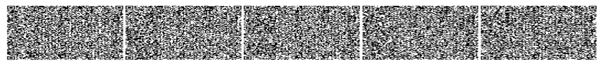 
      Данный документ согласно пункту 1 статьи 7 ЗРК от 7 января 2003 года "Об электронном документе и электронный цифровой подписи" равнозначен документу на бумажном носителе.                    Заявление для переоформления аттестата эксперта
      В ________________________________________________________________________(полное наименование услугодателя)от ________________________________________________________________________(полные фамилия, имя, отчество (при его наличии) физического лица) (далее – Ф.И.О.)Прошу переоформить аттестат эксперта №________________ от _________ 20___ года,выданную(ое) на осуществление________________________________________________________________________________________________________________________(указать подпункт пункта 4 Правил)по специализации ____________________________________________________________________________________________________________________________________(указать подпункт пунктов 5, 6, 7 Правил)по следующему(им) основанию(ям) (укажите в соответствующей ячейке Х):1) изменения фамилии, имени, отчества (при его наличии) физического лица__________________________________________________________________________2) перевод бумажного аттестата в электронный аттестат без указания срока действия__________________________________________________________________________3) перевод электронного аттестата со сроком на электронный аттестат без срока
      1. Адрес, телефон: __________________________________________________________2. Место работы:____________________________________________________________(наименование организации, адрес)3. Прилагаемые документы: _________________________________________________ ___________________________(подпись)             (Ф.И.О.) Правила и разрешительные требования по аккредитации организаций, осуществляющих инжиниринговые услуги по техническому надзору и экспертные работы по техническому обследованию надежности и устойчивости зданий и сооружений на технически и технологически сложных объектах первого и второго уровней ответственности Глава 1. Общие положения
      1. Настоящие Правила и разрешительные требования по аккредитации организаций, осуществляющих инжиниринговые услуги по техническому надзору и экспертные работы по техническому обследованию надежности и устойчивости зданий и сооружений на технически и технологически сложных объектах первого и второго уровней ответственности (далее – Правила и разрешительные требования), разработаны в соответствии с подпунктом 23-21) статьи 20 Закона Республики Казахстан от 16 июля 2001 года  "Об архитектурной, градостроительной и строительной деятельности в Республике Казахстан" и подпунктом 1) статьи 10 Закона Республики Казахстан от 15 апреля 2013 года "О государственных услугах".
      2. Правила и разрешительные требования регламентируют процедуру аккредитации организаций осуществляющих инжиниринговые услуги по техническому надзору и экспертные работы по техническому обследованию надежности и устойчивости зданий и сооружений на технически и технологически сложных объектах первого и второго уровней ответственности и определяют порядок оказания государственной услуги "Аккредитация юридических лиц, осуществляющих технический надзор и техническое обследование по объектам первого и второго уровней ответственности".
      3. В настоящих Правилах и разрешительных требованиях применяются следующие понятия:
      1) аккредитованная организация – юридическое лицо, прошедшее в установленном порядке процедуру аккредитации в уполномоченном органе;
      2) аккредитация – процедура официального признания уполномоченным органом компетентности полномочий организаций осуществляющих инжиниринговые услуги по техническому надзору или экспертные работы по техническому обследованию надежности и устойчивости зданий и сооружений на технически и технологически сложных объектах первого и второго уровней ответственности;
      3) реестр субъектов аккредитации – единый список учета субъектов аккредитации;
      4) свидетельство об аккредитации – документ, выдаваемый уполномоченным органом, удостоверяющий компетентность субъектов аккредитации осуществлять инжиниринговые услуги по техническому надзору или экспертные работы по техническому обследованию надежности и устойчивости зданий и сооружений на технически и технологически сложных объектах первого и второго уровней ответственности;
      5) заявитель – юридическое лицо, претендующее на получение свидетельства об аккредитации в качестве организации осуществляющей инжиниринговые услуги по техническому надзору или экспертные работы по техническому обследованию надежности и устойчивости зданий и сооружений на технически и технологически сложных объектах первого и второго уровней ответственности;
      6) уполномоченный орган – ведомство центрального государственного органа, осуществляющего руководство в сфере государственного управления архитектурной, градостроительной и строительной деятельностью.
      4. Государственная услуга "Аккредитация юридических лиц, осуществляющих технический надзор и техническое обследование по объектам первого и второго уровней ответственности" (далее – государственная услуга) оказывается Комитетом по делам строительства и жилищно-коммунального хозяйства Министерства индустрии и инфраструктурного развития Республики Казахстан (далее – услугодатель) согласно настоящим Правилам и разрешительным требованиям.
      5. Юридические лица (далее – услугополучатель) для получения государственной услуги направляет заявление с документами в форме электронного документа, удостоверенного электронно-цифровой подписью (далее - ЭЦП) услугодателю через веб-портал "электронного правительства" www.egov.kz (далее - портал).
      Перечень основных требований к оказанию государственной услуги, включающий характеристику процесса, форму, содержание и результат оказания, а также иные сведения с учетом особенностей оказания государственной услуги изложены согласно приложению 1 к настоящим Правилам в форме стандарта государственной услуги (далее – Стандарт государственной услуги).
      6. Перечень документов необходимых для оказания государственной услуги определены пунктом 8 Стандарта государсвтенной услуги.
      Сведения документов, о государственной регистрации (перерегистрации) юридического лица предоставляются услугодателю из информационных систем через шлюз "электронного правительства".
      Услугополучатель дает согласие на использование сведений, составляющих охраняемую законом тайну, содержащихся в информационных системах.
      Услугополучателю в "личный кабинет" направляется статус о принятии заявления для оказания государственной услуги с указанием даты и времени получения результата государственной услуги.
      7. Действия, входящих в состав процесса оказания государственной услуги, длительность выполнения:
      1) автоматическая регистрация заявления с документами, указанных подпунктами 1), 2) и 3) пункта 6 настоящих Правил и разрешительных требований;
      2) выдача, переоформление свидетельства в электронной форме осуществляется информационной системой (компьютером) без участия услугодателя – в течение 20-40 (двадцать - сорок) минут.
      8. Свидетельства об аккредитации подлежат переоформлению при изменении наименования и (или) места нахождения юридического лица.
      9. Услугодатель обеспечивает внесение данных о стадии оказания государственной услуги в информационную систему мониторинга оказания государственных услуг в порядке, установленном уполномоченным органом в сфере информатизации в соответствии с подпунктом 11) пункта 2 статьи 5 Закона.
      10. В случае изменения организационно-правовой формы аккредитованная организация проходит процедуру аккредитации.
      11. Приостановление, возобновление действия, лишение (отзыв) свидетельства об аккредитации осуществляется в порядке и (или) по основаниям, предусмотренным статьей 47 Закона Республики Казахстан "О разрешениях и уведомлениях".
      12. Не допускается осуществление деятельности организацией, без наличия действующего свидетельства об аккредитации. Глава 2. Разрешительные требования и порядок проведения аккредитации организаций, осуществляющих инжиниринговые услуги по техническому надзору на технически и технологически сложных объектах первого и второго уровней ответственности
      13. Для прохождения и подтверждения аккредитации заявители соответствуют следующим разрешительным требованиям:
      1) для осуществления технического надзора на технически и технологически сложных объектах первого уровня ответственности:
      иметь в своем составе на постоянной основе не менее трех аттестованных экспертов, осуществляющих технический надзор на объектах первого уровней ответственности, в том числе по специализациям:
      по объектам первого уровня ответственности – в части несущих и ограждающих конструкций (не менее одного эксперта);
      по объектам первого уровня ответственности – в части инженерных сетей (не менее одного эксперта);
      по объектам первого уровня ответственности – в части технологического оборудования (не менее одного эксперта);
      иметь на праве собственности или привлеченную (на основании договора) аккредитованную лабораторию;
      иметь материально-техническую оснащенность, в том числе средства измерений и контроля, необходимых для выполнения возложенных обязанностей и функций;
      иметь нормативную документацию, необходимую для выполнения возложенных обязанностей и функций;
      2) для осуществления технического надзора на технически и технологически сложных объектах второго уровня ответственности:
      иметь в своем составе на постоянной основе не менее трех аттестованных экспертов, осуществляющих технический надзор на объектах второго и третьего уровней ответственности, в том числе по специализациям:
      по объектам второго и третьего уровней ответственности – в части несущих и ограждающих конструкций (не менее одного эксперта);
      по объектам второго и третьего уровней ответственности – в части инженерных сетей (не менее одного эксперта);
      по объектам второго и третьего уровней ответственности – в части технологического оборудования (не менее одного эксперта);
      иметь на праве собственности или привлеченную (на основании договора) аккредитованную лабораторию;
      иметь материально-техническую оснащенность, в том числе средства измерений и контроля, необходимых для выполнения возложенных обязанностей и функций;
      иметь нормативную документацию, необходимую для выполнения возложенных обязанностей и функций.
      14. Свидетельство об аккредитации организации, осуществляющих инжиниринговые услуги по техническому надзору на технически и технологически сложных объектах первого и второго уровней ответственности, подтверждается один раз в два года со дня аккредитации или подтверждения в соответствии с Законом Республики Казахстан "О разрешениях и уведомлениях".
      15. Аккредитация услугополучателя проводится уполномоченным органом и подтверждается свидетельством об аккредитации в электронном виде согласно приложению 4 к настоящим Правилам и разрешительным требованиям.
      16. Аккредитованные организации включаются в Реестр аккредитованных организаций, осуществляющих инжиниринговые услуги по техническому надзору на технически и технологически сложных объектах первого и второго уровней ответственности, по форме согласно приложению 5 к настоящим Правилам и разрешительным требованиям, который содержит совокупность информации о реквизитах юридического лица, дату выдачи и номер свидетельства об аккредитации, уровень ответственности, о наличии в штате специалистов, а также сведения о принятых в отношении данного юридического лица мерах ответственности, установленной законами Республики Казахстан. Глава 3. Разрешительные требования и порядок проведения аккредитации организаций, осуществляющих экспертные работы по техническому обследованию надежности и устойчивости зданий и сооружений на технически и технологически сложных объектах первого и второго уровней ответственности
      17. Для прохождения аккредитации заявители соответствуют следующим разрешительным требованиям:
      иметь в своем составе на постоянной основе не менее трех аттестованных экспертов, осуществляющих техническое обследование надежности и устойчивости зданий и сооружений;
      иметь в своем составе на постоянной основе не менее одного аттестованного эксперта, осуществляющего экспертизу проектов по специализации конструктивная часть;
      иметь в своем составе на постоянной основе не менее одного инженера-геодезиста (с опытом работы не менее трех лет);
      иметь на праве собственности или привлеченную (на основании договора) аккредитованную лабораторию;
      иметь административно-бытовые помещения на праве собственности или аренды на срок более одного года (с государственной регистрацией в правовом кадастре), удовлетворяющие требованиям Санитарных правил "Санитарно-эпидемиологические требования к административным и жилым зданиям", утвержденных приказом Министра здравоохранения Республики Казахстан от 26 октября 2018 года № ҚР ДСМ-29 (зарегистрирован в Реестре государственной регистрации нормативных правовых актов за № 17769);
      иметь материально-техническую оснащенность, в том числе средства измерений и контроля, необходимых для выполнения возложенных обязанностей и функций, а также компьютеры, оснащенные лицензионными программными обеспечениями необходимыми для выполнения расчетов, составления и оформления графических и иных материалов;
      иметь нормативно-техническую и методологическую литературу, необходимую для выполнения возложенных обязанностей и функций.
      18. Свидетельство об аккредитации организации, осуществляющей экспертные работы по техническому обследованию надежности и устойчивости зданий и сооружений на технически и технологически сложных объектах первого и второго уровней ответственности, подтверждается один раз в два года со дня аккредитации или подтверждения в соответствии с Законом Республики Казахстан "О разрешениях и уведомлениях".
      19. Аккредитация услугополучателя проводится уполномоченным органом и подтверждается свидетельством об аккредитации в электронном виде согласно приложению 8 к настоящим Правилам и разрешительным требованиям.
      20. Аккредитованные организации включаются в Реестр аккредитованных организаций, осуществляющих экспертные работы по техническому обследованию надежности и устойчивости зданий и сооружений на технически и технологически сложных объектах первого и второго уровней ответственности, по форме согласно приложению 9 к настоящим Правилам и разрешительным требованиям, который содержит совокупность информации о реквизитах юридического лица, дату выдачи и номер свидетельства об аккредитации, наличии в штате специалистов, а также сведения о принятых в отношении данного юридического лица мерах ответственности, установленной законами Республики Казахстан.
      21. В Реестры аккредитованных организаций, предусмотренные пунктами 16 и 20 настоящих Правил и разрешительных требований вносятся изменения и дополнения на основании заявления по форме согласно приложению 11 к настоящим Правилам и разрешительным требованиям.
      При этом, любые внесенные изменения и дополнения не влекут за собой нарушения разрешительных требований, предусмотренных пунктами 13 и 17 настоящих Правил и разрешительных требований.
      22. Аккредитованная организация должна соответствовать разрешительным требованиям предъявляемым как при выдаче свидетельства об аккредитации, так и на протяжении всего периода времени его действительности. Глава 4. Порядок обжалования решений, действий (бездействия) услугодателей и (или) его должностных лиц по вопросам оказания государственной услуги
      23. Жалоба на решение, действий (бездействий) услугодателя по вопросам оказания государственных услуг может быть подана на имя руководителя услугодателя, уполномоченного органа, в уполномоченный орган по оценке и контролю за качеством оказания государственных услуг в соответствии с законодательством Республики Казахстан.
      24. Жалоба услугополучателя в соответствии с подпунктом 2) пункта 2 статьи 25 Закона подлежит рассмотрению:
      услугодателем, уполномоченным органом - в течение пяти рабочих дней со дня ее регистрации;
      уполномоченным органом по оценке и контролю за качеством оказания государственных услуг - в течение пятнадцати рабочих дней со дня ее регистрации.
      25. Срок рассмотрения жалобы услугодателем, уполномоченным органом, уполномоченным органом по оценке и контролю за качеством оказания государственных услуг в соответствии с пунктом 4 статьи 25 Закона продлевается не более чем на десять рабочих дней в случаях необходимости:
      1) проведения дополнительного изучения или проверки по жалобе либо проверки с выездом на место;
      2) получения дополнительной информации.
      В случае продления срока рассмотрения жалобы должностное лицо, наделенное полномочиями по рассмотрению жалоб, в течение трех рабочих дней с момента продления срока рассмотрения жалобы сообщает в письменной форме (при подаче жалобы на бумажном носителе) или электронной форме (при подаче жалобы в электронном виде) заявителю, подавшему жалобу, о продлении срока рассмотрения жалобы с указанием причин продления.
      В случаях несогласия с результатами оказания государственной услуги услугополучатель обращается в суд в установленном законодательством Республики Казахстан порядке.                                      Заявление
      В ________________________________________________________________________(полное наименование уполномоченного органа)от ________________________________________________________________________(полное наименование юридического лица, реквизиты  бизнес-идентификационного номера)Прошу аккредитовать в качестве организации осуществляющего инжиниринговые услуги потехническому надзору на технически и технологически сложных объектах__________________________________________________________________________(соответствующий уровень ответственности) уровня ответственностиАдрес_____________________________________________________________________(индекс, город, район, область, улица, номер дома/здания (стационарного помещения),телефон, факс, е-mail)Филиалы (представительства, объекты, пункты, участки) _________________________(местонахождение и реквизиты)Банковский счет ___________________________________________________________(номер счета, наименование и местонахождение банка)Настоящим подтверждается, что:все указанные данные являются официальными контактами и на них может быть направленалюбая информация по вопросам выдачи или отказа в выдаче свидетельства;заявителю и его специалистам не запрещено судом заниматься данным видом деятельности;все прилагаемые документы соответствуют действительности и являются действительными;заявитель согласен на использование персональных данных ограниченного доступа,составляющих охраняемую законом тайну, содержащихся в информационных системах,при выдаче свидетельства об аккредитации.Руководитель ___________________ __________________________________________                   (подпись)             (фамилия, имя, отчество (при его наличии)Дата заполнения: "___" __________ 20 года Форма сведений, для прохождения аккредитации организацией, осуществляющего инжиниринговые услуги по техническому надзору на технически и технологически сложных объектах первого и второго уровней ответственности
      1) Сведения о сотрудниках имеющих соответствующий аттестат эксперта технического надзора:
      Примечание: Аттестованные эксперты входят состав только одной организации осуществляющего инжиниринговые услуги по техническому надзору на технически и технологически сложных объектах первого и второго уровней ответственности
      2) Сведения о материально-технической оснащенности, в том числе средства измерений и контроля, необходимых для выполнения возложенных обязанностей и функций:
      3) Сведения о наличии нормативной документаций, необходимых для выполнения возложенных обязанностей и функций:
      4) Сведения о наличии на праве собственности или привлечении аккредитованной лаборатории:
      Обо всех изменениях, указанных в настоящей форме сведений данных, обязуюсь своевременно сообщать в уполномоченный орган.
      Осведомлен, что за предоставление недостоверной информаций буду нести ответственность в соответствии с Кодексом Республики Казахстан "Об административных правонарушениях".
      Руководитель _______________________________________________(фамилия, имя, отчество (при его наличии)                          СВИДЕТЕЛЬСТВО ОБ АККРЕДИТАЦИИ                    N 00000 Настоящее свидетельство об аккредитации выдано
      ___________________________________________________________________(наименование юридического лица)
      __________________________________________________________________,(юридический адрес)  на право осуществления инжиниринговых услуг потехническому надзору на  технически и технологически сложных объектах_____________________________________(соответствующий уровень ответственности)уровня ответственностиАККРЕДИТОВАНО и внесен в реестр уполномоченного органаСрок действия свидетельства до ________________________________Уполномоченный орган ___________________________ город ___________"_____" ___________ 20___ года Реестр аккредитованных организаций, осуществляющих инжиниринговые услуги по техническому надзору на технически и технологически сложных объектах первого и второго уровней ответственности                                      Заявление
      В______________________________________________________________(полное наименование уполномоченного органа)
      от_____________________________________________________________(полное наименование юридического лица, реквизиты бизнес-идентификационныого номера)Прошу аккредитовать в качестве организации осуществляющей экспертныеработы по техническому обследованию надежности и устойчивости зданийи сооружений на технически и технологически сложных объектах первогои второго уровней ответственностиАдрес__________________________________________________________(индекс, город, район, область, улица, номер дома/здания (стационарногопомещения), телефон, факс, е-mail)
      Филиалы (представительства, объекты, пункты, участки) __________________________________________________________________________________(местонахождение и реквизиты)Банковский счет _________________________________________________(номер счета, наименование и местонахождение банка)Настоящим подтверждается, что:все указанные данные являются официальными контактами и на них может бытьнаправлена любая информация по вопросам выдачи или отказа в выдаче свидетельства;заявителю и его специалистам не запрещено судом заниматься данным видом деятельности;все прилагаемые документы соответствуют действительности и являются действительными;заявитель согласен на использование персональных данных ограниченного доступа,составляющих охраняемую законом тайну, содержащихся в информационных системах,при выдаче свидетельства об аккредитации.Руководитель ____________ _________________________________(подпись) (фамилия, имя, отчество (при его наличии)Дата заполнения: " " __________ 20 года Форма сведений, для прохождения аккредитации организации, осуществляющего экспертные работы по техническому обследованию надежности и устойчивости зданий и сооружений на технически и технологически сложных объектах первого и второго уровней ответственности
      1) Сведения о сотрудниках, имеющих соответствующие аттестаты по осуществлению экспертных работ по техническому обследованию надежности и устойчивости зданий и сооружений, по экспертизе градостроительной, предпроектной и проектно-сметной документации по специализации конструктивная часть и диплом инженера-геодезиста:
      Примечание: Аттестованные эксперты входят состав только одной организации осуществляющего экспертные работы по техническому обследованию надежности и устойчивости зданий и сооружений на технически и технологически сложных объектах первого и второго уровней ответственности;
      2) Сведения о наличии административно-бытовых помещений на праве собственности или аренды на срок более одного года:
      3) Сведения о материально-технической оснащенности, в том числе средства измерений и контроля, необходимых для выполнения возложенных обязанностей и функций, а также компьютеры, оснащенные лицензионными программными обеспечениями необходимыми для выполнения расчетов, составления и оформления графических и иных материалов:
      4) Сведения о наличии нормативной документаций, необходимых для выполнения возложенных обязанностей и функций:
      5) Сведения о наличии на праве собственности или привлечении аккредитованной лаборатории:
      Обо всех изменениях, указанных в настоящей форме сведений данных, обязуюсь своевременно сообщать в уполномоченный орган.
      Осведомлен, что за предоставление недостоверной информаций буду нести ответственность в соответствии с Кодексом Республики Казахстан "Об административных правонарушениях".
      Руководитель ______________________________________________ (фамилия, имя, отчество. (при его наличии)                          СВИДЕТЕЛЬСТВО ОБ АККРЕДИТАЦИИ              N 00000 Настоящее свидетельство об аккредитации выдано
       ___________________________________________________________________
                   (наименование юридического лица)
       __________________________________________________________________,
                               (юридический адрес)
      на право осуществления экспертных работ по техническому обследованию  надежности иустойчивости зданий и сооружений на технически и  технологически сложных объектахпервого и второго уровней ответственностиАККРЕДИТОВАНО и внесен в реестр уполномоченного органаСрок действия свидетельства до ________________________________Уполномоченный орган ___________________________город ___________ "_____" ___________ 20___ года Реестр аккредитованных организаций осуществляющих экспертные работы по техническому обследованию надежности и устойчивости зданий и сооружений на технически и технологически сложных объектах первого и второго уровней ответственности         Заявление юридического лица для переоформления свидетельства
      В _____________________________________________________________(полное наименование уполномоченного органа)
      от _____________________________________________________________(полное наименование, местонахождение, бизнес-идентификационныйномер юридического лица (в том числе иностранного юридического лица),бизнес-идентификационный номер филиала или представительстваиностранного юридического лица – в случае отсутствия бизнес-идентификационного номера у юридического лица)Прошу переоформить свидетельство№__________ от "___" _________ 20___ года, выданную(ое) на осуществление_______________________________________________________________(полное наименование вида деятельности и (или) подвида(ов) деятельности)по следующему(им) основанию(ям) (укажите в соответствующей ячейке Х):1) изменение наименования юридического лица ___________2) изменение места нахождения юридического лица ________Адрес юридического лица_________________________________________(страна – для иностранного юридического лица, почтовый индекс, область,город, район, населенный пункт, наименование улицы, номер дома/здания(стационарного помещения)Электронная почта ______________________________________________Телефоны ______________________________________________________Факс __________________________________________________________Банковский счет ________________________________________________(номер счета, наименование и местонахождение банка)Прилагается ______ листов.Настоящим подтверждается, что:все указанные данные являются официальными контактами и на них можетбыть направлена любая информация по вопросам переоформлениясвидетельства об аккредитации;заявителю и его специалистам не запрещено судом заниматься даннымвидом деятельности;все прилагаемые документы соответствуют действительности и являютсядействительными;заявитель согласен на использование персональных данных ограниченногодоступа, составляющих охраняемую законом тайну, содержащихся винформационных системах, при переоформлении свидетельства об аккредитации.Руководитель __________ ________________________________________             (подпись)       (фамилия, имя, отчество (при его наличии)Дата заполнения: "__"__________ 20__ года                                      Заявление
      В______________________________________________________________(полное наименование уполномоченного органа)от _____________________________________________________________(фамилия имя отчество (при его наличии) физического лица, индивидуальныйидентификационный номер) или полное наименование аккредитованнойорганизаций, реквизиты бизнес-идентификационного номера)Прошу внести изменения (дополнения) в ___________________________________________________________________________________________________________________________________________________________________(полное наименование Реестра аккредитованных организаций в соответствиис пунктами 15 и 20 настоящих Правил и разрешительных требований) в связисо сменой место работы с ___________________ на ________________(полное наименование аккредитованной организаций)
      Адрес__________________________________________________________(индекс, город, район, область, улица, номер дома/здания (стационарного помещения),телефон, факс, е-mail)Прилагается:1. Копии документов, подтверждающих отношение с работодателем или о ихпрекращении (приказы о приниятий и увольнений, трудовые книжки);2. Копия удостоверения личности.Настоящим подтверждается, что:все указанные данные являются официальными контактами и на них можетбыть направлена любая информация по вопросам выдачи или отказа в выдаче свидетельства;заявителю и его специалистам не запрещено судом заниматься данным видом деятельности;все прилагаемые документы соответствуют действительности и являются действительными;заявитель согласен на использование персональных данных ограниченного доступа,составляющих охраняемую законом тайну, содержащихся в информационных системах,при выдаче свидетельства об аккредитации.____________ _________________________________(подпись) (фамилия, имя, отчество (при его наличии)Дата заполнения: "___" __________ 20 года Правила по аккредитации организаций по управлению проектами в области архитектуры, градостроительства и строительства Глава 1. Общие положения
      1. Настоящие Правила по аккредитации организаций по управлению проектами в области архитектуры, градостроительства и строительства (далее – Правила) разработаны в соответствии с подпунктом 23-24) статьи 20 Закона Республики Казахстан от 16 июля 2001 года "Об архитектурной, градостроительной и строительной деятельности в Республике Казахстан" и подпунктом 1) статьи 10 Закона Республики Казахстан от 15 апреля 2013 года "О государственных услугах".
      2. Правила регламентируют процедуру аккредитации организаций по управлению проектами в области архитектуры, градостроительства и строительства и определяют порядок оказания государственной услуги "Аккредитация организаций по управлению проектами в области архитектуры, градостроительства и строительства".
      3. В настоящих Правилах применяются следующие понятия:
      1) аккредитация – процедура официального признания уполномоченным органом полномочий организации по управлению проектами в области архитектуры, градостроительства и строительства;
      2) свидетельство об аккредитации – свидетельство удостоверяющее статус организации по управлению проектами в области архитектуры, градостроительства и строительства;
      3) заявитель – юридическое лицо, претендующее на аккредитацию в качестве организации по управлению проектами в области архитектуры, градостроительства и строительства;
      4) уполномоченный орган – местные исполнительные органы областей, города республиканского значения, столицы. Глава 2. Правила и квалификационные требования
      4. Государственная услуга "Аккредитация организаций по управлению проектами в области архитектуры, градостроительства и строительства" (далее – государственная услуга) оказывается местными исполнительными органами областей, городов Нур-Султана, Алматы и Шымкента (далее - услугодатель) согласно настоящим Правилам.
      5. Юридические лица (далее – услугополучатель) для получения государственной услуги направляет заявление с документами в форме электронного документа, удостоверенного электронно-цифровой подписью (далее - ЭЦП) услугодателю через веб-портал "электронного правительства" www.egov.kz (далее - портал).
      Перечень основных требований к оказанию государственной услуги, включающий характеристику процесса, форму, содержание и результат оказания, а также иные сведения с учетом особенностей оказания государственной услуги изложены согласно приложению 1 к настоящим Правилам в форме стандарта государственной услуги (далее – Стандарт государственной услуги).
      6. Перечень документов необходимых для оказания государственной услуги определены пунктом 8 Стандарта государсвтенной услуги.
      Сведения документов, о государственной регистрации (перерегистрации) юридического лица предоставляются услугодателю из информационных систем через шлюз "электронного правительства".
      Услугополучатель дает согласие на использование сведений, составляющих охраняемую законом тайну, содержащихся в информационных системах.
      Услугополучателю в "личный кабинет" направляется статус о принятии заявления для оказания государственной услуги с указанием даты и времени получения результата государственной услуги.
      7. Действия, входящих в состав процесса оказания государственной услуги, длительность выполнения:
      1) автоматическая регистрация заявления с документами, указанных подпунктами 1) и 2) пункта 6 настоящих Правил;
      2) выдача, переоформление свидетельства в электронной форме осуществляется информационной системой (компьютером) без участия услугодателя – в течение 20-40 (двадцать - сорок) минут.
      8. Свидетельства об аккредитации подлежат переоформлению при изменении наименования и (или) места нахождения юридического лица.
      9. Услугодатель обеспечивает внесение данных о стадии оказания государственной услуги в информационную систему мониторинга оказания государственных услуг в порядке, установленном уполномоченным органом в сфере информатизации в соответствии с подпунктом 11) пункта 2 статьи 5 Закона.
      10. Организации по управлению проектами в области архитектуры, градостроительства и строительства, прошедшие аккредитацию, включаются в Реестр аккредитованных организаций по управлению проектами в области архитектуры, градостроительства и строительства, по форме согласно приложению 6 к настоящим Правилам, который содержит совокупность информации о реквизитах юридического лица, дату выдачи и номер свидетельства об аккредитации, о наличии в штате специалистов, а также сведения о принятых в отношении данного юридического лица мерах ответственности, установленных законами Республики Казахстан.
      11. Приостановление, возобновление действия, лишение (отзыв) свидетельства об аккредитации осуществляется в порядке и (или) по основаниям, предусмотренным статьей 45 Закона Республики Казахстан "О разрешениях и уведомлениях".
      12. Не допускается осуществление деятельности организацией, без наличия действующего свидетельства об аккредитации.
      13. В Реестр аккредитованных организаций, предусмотренный пунктом 10 настоящих Правил вносятся изменения и дополнения на основании заявления аккредитованной организаций по форме согласно приложению 7 к настоящим Правилам.
      При этом, любые внесенные изменения и дополнения не влекут за собой нарушения разрешительных требований, предусмотренных приложением 3 настоящих Правил. Глава 3. Порядок обжалования решений, действий (бездействия) услугодателей и (или) его должностных лиц по вопросам оказания государственной услуги
      14. Жалоба на решение, действий (бездействий) услугодателя по вопросам оказания государственных услуг может быть подана на имя руководителя услугодателя, уполномоченного органа, в уполномоченный орган по оценке и контролю за качеством оказания государственных услуг в соответствии с законодательством Республики Казахстан.
      15. Жалоба услугополучателя в соответствии с подпунктом 2) пункта 2 статьи 25 Закона подлежит рассмотрению:
      услугодателем, уполномоченным органом - в течение пяти рабочих дней со дня ее регистрации;
      уполномоченным органом по оценке и контролю за качеством оказания государственных услуг - в течение пятнадцати рабочих дней со дня ее регистрации.
      16. Срок рассмотрения жалобы услугодателем, уполномоченным органом, уполномоченным органом по оценке и контролю за качеством оказания государственных услуг в соответствии с пунктом 4 статьи 25 Закона продлевается не более чем на десять рабочих дней в случаях необходимости:
      1) проведения дополнительного изучения или проверки по жалобе либо проверки с выездом на место;
      2) получения дополнительной информации.
      В случае продления срока рассмотрения жалобы должностное лицо, наделенное полномочиями по рассмотрению жалоб, в течение трех рабочих дней с момента продления срока рассмотрения жалобы сообщает в письменной форме (при подаче жалобы на бумажном носителе) или электронной форме (при подаче жалобы в электронном виде) заявителю, подавшему жалобу, о продлении срока рассмотрения жалобы с указанием причин продления.
      В случаях несогласия с результатами оказания государственной услуги услугополучатель обращается в суд в установленном законодательством Республики Казахстан порядке.                                      ЗАЯВЛЕНИЕ
      В______________________________________________________________(полное наименование уполномоченного органа)от_____________________________________________________________(полное наименование юридического лица, реквизиты бизнесидентификационного номера)Прошу аккредитовать в качестве организации по управлению проектами вобласти архитектуры, градостроительства и строительстваМесто нахождения юридического лица ______________________________(индекс, город, район, область, улица, номер дома, телефон, факс,почтовый адрес)Филиалы (представительства, объекты, пункты, участки)________________________________________________________________(местонахождение и реквизиты)Прилагаемые документы (с указанием количества листов):________________________________________________________________________________________________________________________________________Прилагается ______ листов.Настоящим подтверждается, что:все указанные данные являются официальными контактами и на них можетбыть направлена любая информация по вопросам выдачи или отказа в выдачесвидетельства об аккредитации;заявителю и его специалистам не запрещено судом заниматься даннымвидом деятельности;все прилагаемые документы соответствуют действительностии являются действительными;заявитель согласен на использование персональных данных ограниченногодоступа, составляющих охраняемую законом тайну, содержащихся винформационных системах, при выдаче свидетельства об аккредитации;Руководитель_________ ________________________________________(подпись) (фамилия, имя, отчество (при его наличии)Дата заполнения: "___" ___________ 20__ года Разрешительные требования предъявляемые к организациям по управлению проектами в области архитектуры, градостроительства и строительства                                      Форма сведений
      1) Фамилия, имя, отчество (при его наличии)________________________2) Должность ___________________________________________________3) Работает в данной организации__________________________________(указать постоянно или временно)4) Стаж работы__________________________________________________(указать по специальности и на занимаемой должности)5) Наименование учебного заведения________________________________6) Год окончания_________________________________________________7) Квалификация по диплому_______________________________________8) Специализация по диплому______________________________________9) Наличие аттестата эксперта______________________________________(указать номер и дату выдачи)                              Сведения об административно-бытовых помещениях
      10) Адрес: _____________________________________________________________________________________________________________________________11) Площадь________________________________________________________12) Наименование и реквизиты документа подтверждающего правособственности или иное законное основание___________________________________________________________________________________________________________________________________                              Сведения о материально-технической оснащенности
      13) Наименование:____________________________________________________14) Единица измерения________________________________________________15) Количество_______________________________________________________16) Срок эксплуатации ________________________________________________17) Примечание ______________________________________________________________________________________________________________________________________________________________________________________________                                            Свидетельство об аккредитации                                N 00000 Настоящее свидетельство об аккредитации выдано
                         __________________________________________________________________
                                           (наименование юридического лица)
                         __________________________________________________________________,
                                           (юридический адрес)
      на право управления проектами в области архитектуры, градостроительства и строительства                                АККРЕДИТОВАНО и внесен в реестр уполномоченного органа
      Срок действия свидетельства до ________________________________Уполномоченный орган ________________________город ___________ "____" _____________ 20 года                   Заявление юридического лица для переоформления свидетельства
      В _____________________________________________________________(полное наименование уполномоченного органа)от _____________________________________________________________(полное наименование, местонахождение, бизнес-идентификационныйномер юридического лица (в том числе иностранного юридического лица),бизнес-идентификационный номер филиала или представительства иностранного юридического лица – в случае отсутствия бизнес-идентификационного номера у юридического лица)Прошу переоформить свидетельство№__________ от "___" _________ 20___ года, выданную(ое) на осуществление_______________________________________________________________(полное наименование вида деятельности и (или) подвида(ов) деятельности)по следующему(им) основанию(ям) (укажите в соответствующей ячейке Х):1) изменение наименования юридического лица ___________2) изменение места нахождения юридического лица ________Адрес юридического лица_________________________________________(страна – для иностранного юридического лица, почтовый индекс, область,город, район, населенный пункт, наименование улицы, номер дома/здания(стационарного помещения)Электронная почта ______________________________________________Телефоны ______________________________________________________Факс __________________________________________________________Банковский счет _________________________________________________(номер счета, наименование и местонахождение банка)Прилагается ______ листов.Настоящим подтверждается, что:все указанные данные являются официальными контактами и на них можетбыть направлена любая информация по вопросам переоформлениясвидетельства об аккредитации;заявителю и его специалистам не запрещено судом заниматься даннымвидом деятельности;все прилагаемые документы соответствуют действительности иявляются действительными;заявитель согласен на использование персональных данных ограниченногодоступа, составляющих охраняемую законом тайну, содержащихся винформационных системах, при переоформлении свидетельства об аккредитации.Руководитель __________ ________________________________________             (подпись)       (фамилия, имя, отчество (при его наличии)Дата заполнения: "__"__________ 20__ года                                            Заявление
      В______________________________________________________________(полное наименование уполномоченного органа)от _____________________________________________________________(полное наименование аккредитованной организаций, реквизитыбизнес-идентификационного номера)Прошу изменить (дополнения/заменить) в___________________ ______________________________________________________________ ___________________________________________(полное наименование Реестра аккредитованных организацийв соответствии с пунктом 8 настоящих Правил) в связисо сменой место работы с ___________________ на ________________(полное наименование аккредитованной организаций)Адрес__________________________________________________________(индекс, город, район, область, улица, номер дома/здания(стационарного помещения), телефон, факс, е-mail)Прилагается:1. Копии документов, подтверждающих отношение с работодателем илио их прекращении (приказы о приниятий и увольнений, трудовые книжки);2. Копии удостоверении личности.Настоящим подтверждается, что:все указанные данные являются официальными контактами и на них можетбыть направлена любая информация по вопросам выдачи или отказа в выдаче свидетельства;заявителю и его специалистам не запрещено судом заниматься данным видом деятельности;все прилагаемые документы соответствуют действительности и являются действительными;заявитель согласен на использование персональных данных ограниченного доступа,составляющих охраняемую законом тайну, содержащихся в информационных системах,при выдаче свидетельства об аккредитации.Руководитель ____________ _________________________________             (подпись)       (фамилия, имя, отчество (при его наличии)Дата заполнения: "___" __________ 20 года Правила и разрешительные требования по аккредитации негосударственных аттестационных центров по аттестации инженерно-технических работников, участвующих в процессе проектирования и строительства Глава 1. Общие положения
      1. Настоящие Правила и разрешительные требования по аккредитации негосударственных аттестационных центров по аттестации инженерно-технических работников, участвующих в процессе проектирования и строительства" (далее – Правила и разрешительные требования) разработаны в соответствии с Законом Республики Казахстан от 16 июля 2001 года "Об архитектурной, градостроительной и строительной деятельности в Республике Казахстан" и подпунктом 1) статьи 10 Закона Республики Казахстан от 15 апреля 2013 года "О государственных услугах".
      2. Правила и разрешительные требования регламентируют процедуру аккредитации аттестационных центров по аттестации инженерно-технических работников, участвующих в процессе проектирования и строительства и разрешительные требования, предъявляемые к ним и определяют порядок оказания государственной услуги "Аккредитация негосударственных аттестационных центров по аттестации инженерно-технических работников, участвующих в процессе проектирования и строительства".
      3. В настоящих Правилах и разрешительных требованиях применяются следующие понятия:
      1) аккредитация – процедура официального признания уполномоченным органом по аккредитации полномочий негосударственного аттестационного центра по аттестации инженерно-технических работников участвующих в процессе проектирования и строительства;
      2) свидетельство об аккредитации (далее – свидетельство) – свидетельство установленного образца, удостоверяющее статус аттестационного центра по установленной форме согласно приложения 2 к настоящим Правилам и разрешительным требованиям;
      3) аттестационный центр – юридическое лицо, прошедшее в установленном порядке процедуру аккредитации в уполномоченном органе;
      4) инженерно-технический работник – физическое лицо, имеющее среднее профессиональное или высшее образование, осуществляющее организацию и руководство производственным процессом в сфере архитектуры, градостроительства и строительства;
      5) заявитель – негосударственное юридическое лицо, претендующее на аккредитацию в качестве аттестационного центра.
      6) уполномоченный орган – ведомство центрального государственного органа, осуществляющее руководство в сфере государственного управления архитектурной, градостроительной и строительной деятельностью.
      4. Государственная услуга "Аккредитация негосударственных аттестационных центров по аттестации инженерно-технических работников, участвующих в процессе проектирования и строительства" (далее - государственная услуга) оказывается Комитетом по делам строительства и жилищно-коммунального хозяйства Министерства индустрии и инфраструктурного развития Республики Казахстан (далее – услугодатель) согласно настоящим Правилам и разрешительным требованиям. Глава 2. Порядок оказания государственной услуги
      5. Юридические лица (далее – услугополучатель) для получения государственной услуги направляет заявление с документами в форме электронного документа, удостоверенного электронно-цифровой подписью (далее - ЭЦП) услугодателю через веб-портал "электронного правительства" www.egov.kz (далее - портал).
      Перечень основных требований к оказанию государственной услуги, включающий характеристику процесса, форму, содержание и результат оказания, а также иные сведения с учетом особенностей оказания государственной услуги изложены согласно приложению 1 к настоящим Правилам и разрешительным требованиям в форме стандарта государственной услуги (далее – Стандарт государственной услуги).
      6. Перечень документов необходимых для оказания государственной услуги определены пунктом 8 Стандарта государсвтенной услуги.
      Сведения документов, о государственной регистрации (перерегистрации) юридического лица предоставляются услугодателю из информационных систем через шлюз "электронного правительства".
      Услугополучатель дает согласие на использование сведений, составляющих охраняемую законом тайну, содержащихся в информационных системах.
      Услугополучателю в "личный кабинет" направляется статус о принятии заявления для оказания государственной услуги с указанием даты и времени получения результата государственной услуги.
      7. Действий структурных подразделений (работников) услугодателя при получении свидетельства:
      1) услугодатель осуществляет регистрацию заявления с документами, указанных подпунктом 1) пункта 6 настоящих Правил и разрешительных требований, в день их поступления.
      В случае обращения услугополучателя после окончания рабочего времени, в выходные и праздничные дни согласно трудовому законодательству Республики Казахстан, прием заявления и выдача результата оказания государственной услуги осуществляется следующим рабочим днем.
      2) услугодатель рассматривает заявление с документами на соответствие к разрешительным требованиям, указанных приложением 4 к настоящим Правилам и разрешительным требованиям в течении – 7 (трех) рабочих дней.
      В случае представления услугополучателем неполного пакета документов услугодатель в течение двух рабочих дней с момента регистрации представленных документов, указанных пунктом 6 настоящих Правил и разрешительных требований готовит мотивированный отказ в дальнейшем рассмотрении заявления и направляет в "личный кабинет".
      3) услугодатель по результатам рассмотрения заявления с документами оформляет, подписывает и направляет в "личный кабинет" услугополучателя свидетельство об аккредитации либо мотивированный отказ согласно пункта 9 Стандарта государственной услуги в течении – 2 двух) рабочих дней.
      8. Действий структурных подразделений (работников) услугодателя при переоформлении свидетельства в случаях, указанных пунктом 9 настоящих Правил и разрешительных требований:
      1) услугодатель осуществляет регистрацию заявления с документами, указанных подпунктом 2) пункта 6 настоящих Правил и разрешительных требований, в день их поступления.
      В случае обращения услугополучателя после окончания рабочего времени, в выходные и праздничные дни согласно трудовому законодательству Республики Казахстан, прием заявления и выдача результата оказания государственной услуги осуществляется следующим рабочим днем.
      2) услугодатель рассматривает заявление с документами оформляет, подписывает и направляет в "личный кабинет" услугополучателя свидетельство об аккредитации в течении – 2 (двух) рабочих дней. 
      9. Свидетельства об аккредитации подлежат переоформлению при изменении наименования и (или) места нахождения юридического лица.
      10. Услугодатель обеспечивает внесение данных о стадии оказания государственной услуги в информационную систему мониторинга оказания государственных услуг в порядке, установленном уполномоченным органом в сфере информатизации в соответствии с подпунктом 11) пункта 2 статьи 5 Закона.
      11. Приостановление, возобновление действия, лишение (отзыв) свидетельства об аккредитации осуществляется в порядке и (или) по основаниям, предусмотренным Законом Республики Казахстан "О разрешениях и уведомлениях".
      12. Не допускается осуществление деятельности организацией, без наличия действующего свидетельства об аккредитации.
      13. Аттестационные центры, прошедшие аккредитацию, включаются в Реестр негосударственных аттестационных центров по аттестации инженерно-технических работников, участвующих в процессе проектирования и строительства, по форме согласно приложению 6 к настоящим Правилам и разрешительным требованиям, который содержит совокупность информации о реквизитах юридического лица, дату выдачи и номер свидетельства об аккредитации, о наличии в штате специалистов, а также сведения о принятых в отношении данного юридического лица мерах ответственности, установленных законами Республики Казахстан. Глава 3. Порядок обжалования решений, действий (бездействия) услугодателей и (или) его должностных лиц по вопросам оказания государственной услуги
      14. Жалоба на решение, действий (бездействий) услугодателя по вопросам оказания государственных услуг может быть подана на имя руководителя услугодателя, уполномоченного органа, осуществляющего руководство в сфере архитектуры, градостроительства и строительства (далее – уполномоченный орган), в уполномоченный орган по оценке и контролю за качеством оказания государственных услуг в соответствии с законодательством Республики Казахстан.
      15. Жалоба услугополучателя в соответствии с подпунктом 2) пункта 2 статьи 25 Закона подлежит рассмотрению:
      услугодателем, уполномоченным органом - в течение пяти рабочих дней со дня ее регистрации;
      уполномоченным органом по оценке и контролю за качеством оказания государственных услуг - в течение пятнадцати рабочих дней со дня ее регистрации.
      16. Срок рассмотрения жалобы услугодателем, уполномоченным органом, уполномоченным органом по оценке и контролю за качеством оказания государственных услуг в соответствии с пунктом 4 статьи 25 Закона продлевается не более чем на десять рабочих дней в случаях необходимости:
      1) проведения дополнительного изучения или проверки по жалобе либо проверки с выездом на место;
      2) получения дополнительной информации.
      В случае продления срока рассмотрения жалобы должностное лицо, наделенное полномочиями по рассмотрению жалоб, в течение трех рабочих дней с момента продления срока рассмотрения жалобы сообщает в письменной форме (при подаче жалобы на бумажном носителе) или электронной форме (при подаче жалобы в электронном виде) заявителю, подавшему жалобу, о продлении срока рассмотрения жалобы с указанием причин продления.
      В случаях несогласия с результатами оказания государственной услуги услугополучатель обращается в суд в установленном законодательством Республики Казахстан порядке.                                Свидетельство об аккредитации                    N 00000 Настоящее свидетельство об аккредитации выдано
             __________________________________________________________________
                         (наименование юридического лица)
             __________________________________________________________________,
                               (юридический адрес)
      на право осуществления аттестации инженерно-технических работников,участвующих в процессе проектирования и строительстваАККРЕДИТОВАНО и внесен в реестр уполномоченного органаСрок действия свидетельства до ________________________________Руководитель уполномоченного органа _______________ _______________________(подись) (фамилия, имя, отчество (при его наличии)город ___________ "___" ___________ 20 года                                      Заявление
      В___________________________________________________________________(полное наименование уполномоченного органа)от__________________________________________________________________(полное наименование юридического лица, реквизитыбизнес идентификационного номера)Прошу аккредитовать в качестве аттестационного центра по аттестацииинженерно-технических работников, участвующих в процессе проектированияи строительстваАдрес_______________________________________________________________(индекс, город, район, область, улица, номер дома, телефон, факс, е-mail)Банковский счет ______________________________________________________(номер счета, наименование и местонахождение банка)Филиалы (представительства, объекты, пункты, участки) ________________________________________________________________________________________(местонахождение и реквизиты)Прилагаемые документы:__________________________________________________________________________________________________________________Прилагается ______ листов.Настоящим подтверждается, что:все указанные данные являются официальными контактами и на них можетбыть направлена любая информация по вопросам выдачи свидетельства об аккредитации;заявителю и его специалистам не запрещено судом заниматься данным видом деятельности;все прилагаемые документы соответствуют действительности и являются действительными;заявитель согласен на использование персональных данных ограниченного доступа,составляющих охраняемую законом тайну, содержащихся в информационных системах,при выдаче свидетельства об аккредитации.Руководитель__________ ___________________________________             (подпись)       (фамилия, имя, отчество (при его наличии)Дата заполнения: "___" __________ 20__ года Разрешительные требования к аттестационным центрам по аттестации инженерно-технических работников, участвующих в процессе проектирования и строительства                                      Форма сведений
      1) Фамилия, имя, отчество (при его наличии)__________________________2) Должность _____________________________________________________3) Работает в данной организации ____________________________________(указать постоянно или временно)4) Стаж работы ____________________________________________________(указать по специальности и на занимаемой должности)5) Наименование учебного заведения___________________________________6) Год окончания ____________________________________________________7) Квалификация по диплому __________________________________________8) Специализация по диплому _________________________________________                    Сведения об административно-бытовых помещениях
      9) Адрес: ______________________________________________________________________________________________________________________________10) Характеристика помещений, площадь_______________________________11) Номер свидетельства о регистрации недвижимости ____________________________________________________________________________________12) Номер договора об аренде ________________________________________                    Сведения о материально-технической оснащенности
      13) Наименование: _______________________________________________________________________________________________________________________14) Единица измерения _______________________________________________15) Количество __________________________________________________________________________________________________________________________16) Срок эксплуатации _______________________________________________17) Характеристики (марки, мощности) качественный состав __________________________________________________________________________________________________________________________________________________Сведения о программном обеспечении18) Наименование: _______________________________________________________________________________________________________________________19) Единица измерения _______________________________________________20) Количество __________________________________________________________________________________________________________________________21) Срок эксплуатации ___________________________________________________________________________________________________________________              Сведения о нормативно-технической и методологической литературе
      22) Наименование: _______________________________________________________________________________________________________________________23) Единица измерения _______________________________________________24) Количество __________________________________________________________________________________________________________________________        Сведения о утвержденных уполномоченным органом тестовых вопросов,
 утвержденных внутренних правил и регламентов для проведения обучения и аттестации
      25) Наименование: _______________________________________________________________________________________________________________________26) Единица измерения________________________________________________27) Количество __________________________________________________________________________________________________________________________28) Примечание ______________________________________________________________________________________________________________________________________________________________________________________________________________________________________________________________________________________________________________________________________________________________________________________________________________________________________________________________________________ Реестр аккредитованных негосударственных аттестационных центров по аттестации инженерно-технических работников участвующих в процессе проектирования и строительства               Заявление юридического лица для переоформления свидетельства
      В _____________________________________________________________(полное наименование уполномоченного органа)от _____________________________________________________________(полное наименование, местонахождение, бизнес-идентификационныйномер юридического лица (в том числе иностранного юридического лица),бизнес-идентификационный номер филиала или представительстваиностранного юридического лица – в случае отсутствиябизнес-идентификационного номера у юридического лица)Прошу переоформить свидетельство№__________ от "___" _________ 20___ года, выданную(ое) на осуществление_______________________________________________________________(полное наименование вида деятельности и (или) подвида(ов) деятельности)по следующему(им) основанию(ям) (укажите в соответствующей ячейке Х):1) изменение наименования юридического лица ___________2) изменение места нахождения юридического лица ________Адрес юридического лица_________________________________________(страна – для иностранного юридического лица, почтовый индекс, область,город, район, населенный пункт, наименование улицы, номер дома/здания(стационарного помещения)Электронная почта ______________________________________________Телефоны ______________________________________________________Факс __________________________________________________________Банковский счет ________________________________________________(номер счета, наименование и местонахождение банка)Прилагается ______ листов.Настоящим подтверждается, что:все указанные данные являются официальными контактами и на них можетбыть направлена любая информация по вопросам переоформлениясвидетельства об аккредитации;заявителю и его специалистам не запрещено судом заниматься даннымвидом деятельности;все прилагаемые документы соответствуют действительности иявляются действительными;заявитель согласен на использование персональных данных ограниченногодоступа, составляющих охраняемую законом тайну, содержащихсяв информационных системах, при переоформлении свидетельства об аккредитации.Руководитель __________ ________________________________________(подпись) (фамилия, имя, отчество (при его наличии)Дата заполнения: "__"__________ 20__ года
					© 2012. РГП на ПХВ «Институт законодательства и правовой информации Республики Казахстан» Министерства юстиции Республики Казахстан
				
      Исполняющий обязанностиМинистра индустрии и инфраструктурногоразвития Республики Казахстан 

К. Ускенбаев
Приложение 1 к приказу
Министра индустрии и
инфраструктурного развития
Республики Казахстан
от 1 апреля 2020 года № 175Приложение 1 к Правилам
оказания государственной
услуги "Выдача лицензии на
изыскательскую деятельность"
Стандарт государственной услуги (наименование государственной услуги) "Выдача лицензии на изыскательскую деятельность"
Стандарт государственной услуги (наименование государственной услуги) "Выдача лицензии на изыскательскую деятельность"
Стандарт государственной услуги (наименование государственной услуги) "Выдача лицензии на изыскательскую деятельность"
1
Наименование услугодателя 
Местные исполнительные органы областей, городов Нур-Султана, Алматы и Шымкента
2
Способы предоставления государственной услуги (каналы доступа) 
Веб-портал "электронного правительства": www.egov.kz.
3
Срок оказания государственной услуги
1) выдача, переоформление лицензии и (или) приложения к лицензии при реорганизации юридического лица-лицензиата в форме выделения и разделения и при переоформлении лицензии с присвоением категории – 5 рабочих дней;
2) переоформление лицензии по причинам изменения фамилии, имени, отчества (при его наличии) физического лица-лицензиата, перерегистрации индивидуального предпринимателя-лицензиата, изменении его наименования или юридического адреса, изменения наименования и (или) места нахождения юридического лица-лицензиата, реорганизации юридического лица-лицензиата в форме слияния, реорганизации юридического лица-лицензиата в форме преобразования, реорганизации в форме присоединения юридического лица-лицензиата к другому юридическому лицу – 3 рабочих дня.
4
Форма оказания государственной услуги
Электронная (полностью автоматизированная)
5
Результат оказания государственной услуги
Выдача лицензии и переоформление лицензии и (или) приложения к лицензии на изыскательскую деятельность, либо мотивированный ответ об отказе в оказании государственной услуги. 
Форма предоставления результата оказания государственной услуги: электронная.
6
Размер оплаты, взимаемой с услугополучателя при оказании государственной услуги, и способы ее взимания в случаях, предусмотренных законодательством Республики Казахстан
1) за выдачу лицензии – 10 месячных расчетных показателей;
2) за переоформление лицензии – 10 % от ставки при выдаче лицензии.
Оплата лицензионного сбора осуществляется в безналичной форме через банки второго уровня и организации, осуществляющие отдельные виды банковских операций.
При подачи электронного запроса на получение лицензии, переоформление лицензии на изыскательскую деятельность, оплата осуществляется через платежный шлюз "электронного правительства".
7
График работы
1) услугодатели – с понедельника по пятницу, в соответствии с установленным графиком работы с 9.00 до 18.30 часов, за исключением выходных и праздничных дней, согласно Трудовому кодексу Республики Казахстан от 23 ноября 2015 года (далее – Кодекс) с перерывом на обед с 13.00 часов до 14.30 часов. 
2) портала – круглосуточно, за исключением технических перерывов в связи с проведением ремонтных работ (при обращении услугополучателя после окончания рабочего времени, в выходные и праздничные дни согласно Кодексу, прием заявлений и выдача результатов оказания государственной услуги осуществляется следующим рабочим днем). 
8
Перечень документов необходимых для оказания государственной услуги
1) при получении лицензии и (или) приложения к лицензии:
для физического лица – заявление в форме электронного документа, подписанное ЭЦП услугополучателя, по форме согласно приложению 2 к настоящим Правилам;
для юридического лица – заявление в форме электронного документа, подписанное ЭЦП услугополучателя, по форме согласно приложению 3 к настоящим Правилам;
форма сведений о соответствии Квалификационным требованиям согласно приложению 4 к настоящим Правилам с документальным подтверждением наличия в штате инженерно-технического работника, входящих в состав запрашиваемого подвида лицензируемого вида деятельности и наличия минимальной материально-технической оснащенности;
2) при переоформлении лицензии по причинам изменения фамилии, имени, отчества (при его наличии) физического лица-лицензиата, перерегистрации индивидуального предпринимателя-лицензиата, изменении его наименования или юридического адреса, изменения наименования и (или) места нахождения юридического лица-лицензиата, реорганизации юридического лица-лицензиата в форме слияния, реорганизации юридического лица-лицензиата в форме преобразования, реорганизации в форме присоединения юридического лица-лицензиата к другому юридическому лицу:
для физического лица – заявление в форме электронного документа, подписанное ЭЦП услугополучателя, по форме согласно приложению 5 к настоящим Правилам;
для юридического лица – заявление в форме электронного документа, подписанное ЭЦП услугополучателя, по форме согласно приложению 6 к настоящим Правилам;
3) при переоформлении лицензии по причинам реорганизации юридического лица-лицензиата в форме выделения, реорганизации юридического лица-лицензиата в форме разделения:
заявление в форме электронного документа, подписанное ЭЦП услугополучателя, по форме согласно приложению 6 к настоящим Правилам;
форма сведений о соответствии Квалификационным требованиям согласно приложению 4 к настоящим Правилам;
электронная копия оформленного в установленном законодательством Республики Казахстан порядке решения о согласии юридического лица, из которого произведено выделение на переоформление лицензии на выделенное юридическое лицо при реорганизации юридического лица-лицензиата в форме выделения.
Услугополучатель дает согласие на использование сведений, составляющих охраняемую законом тайну, содержащихся в информационных системах.
9
Основания для отказа в оказании государственной услуги, установленные законодательством Республики Казахстан
1) занятие видом деятельности запрещено законами Республики Казахстан для данной категории физических или юридических лиц;
2) не внесен лицензионный сбор;
3) заявитель не соответствует Квалификационным требованиям;
4) в отношении заявителя имеется вступившее в законную силу решение (приговор) суда о приостановлении или запрещении деятельности или отдельных видов деятельности, подлежащих лицензированию;
5) судом на основании представления судебного исполнителя временно запрещено выдавать заявителю-должнику лицензию;
6) установлена недостоверность документов, представленных заявителем для получения лицензии, и (или) данных (сведений), содержащихся в них.
10
Иные требования с учетом особенностей оказания государственной услуги, в том числе оказываемой в электронной форме и через Государственную корпорацию
Услугополучатель получает информации о статусе оказания государственной услуги в режиме удаленного доступа посредством "личного кабинета" портала, а также единого контакт-центра по вопросам оказания государственных услуг.
Контактные телефоны справочных служб услугодателя по вопросам оказания государственной услуги размещены на интернет-ресурсах уполномоченного органа по делам архитектуры, градостроительства и строительства: www.kds.miid.gov.kz, услугодателя. Единый контакт-центр по вопросам оказания государственных услуг: 1414. Приложение 2 к Правилам
оказания государственной
услуги "Выдача лицензии
на изыскательскую
деятельность"ФормаПриложение 3
к Правилам оказания
государственной
услуги "Выдача лицензии
на изыскательскую 
деятельность"ФормаПриложение 4 к Правилам
оказания государственной
услуги "Выдача лицензии на
изыскательскую деятельность"Приложение 5 к Правилам
оказания государственной
услуги "Выдача лицензии
на изыскательскую
деятельность"ФормаПриложение 6 к Правилам
оказания государственной
услуги "Выдача лицензии на
изыскательскую деятельность"ФормаПриложение 2 к приказу
Министра индустрии
и инфраструктурного развития
Республики Казахстан
от 1 апреля 2020 года № 175Приложение 1 к Правилам
оказания государственной
услуги "Выдача лицензии на
проектную деятельность"
Стандарт государственной услуги (наименование государственной услуги) "Выдача лицензии на проектную деятельность"
Стандарт государственной услуги (наименование государственной услуги) "Выдача лицензии на проектную деятельность"
Стандарт государственной услуги (наименование государственной услуги) "Выдача лицензии на проектную деятельность"
1
Наименование услугодателя 
Местные исполнительные органы областей, городов Нур-Султана, Алматы и Шымкента
2
Способы предоставления государственной услуги (каналы доступа) 
Веб-портал "электронного правительства": www.egov.kz.
3
Срок оказания государственной услуги
1) выдача, переоформление лицензии и (или) приложения к лицензии при реорганизации юридического лица-лицензиата в форме выделения и разделения и при переоформлении лицензии с присвоением категории – 5 рабочих дней;
2) переоформление лицензии по причинам изменения фамилии, имени, отчества (при его наличии) физического лица-лицензиата, перерегистрации индивидуального предпринимателя-лицензиата, изменении его наименования или юридического адреса, изменения наименования и (или) места нахождения юридического лица-лицензиата, реорганизации юридического лица-лицензиата в форме слияния, реорганизации юридического лица-лицензиата в форме преобразования, реорганизации в форме присоединения юридического лица-лицензиата к другому юридическому лицу – 3 рабочих дня.
4
Форма оказания оказания государственной услуги
Электронная (полностью автоматизированная)
5
Результат оказания государственной услуги
Выдача лицензии и переоформление лицензии и (или) приложения к лицензии на проектную деятельность, либо мотивированный ответ об отказе в оказании государственной услуги. 
Форма предоставления результата оказания государственной услуги: электронная.
6
Размер оплаты, взимаемой с услугополучателя при оказании государственной услуги, и способы ее взимания в случаях, предусмотренных законодательством Республики Казахстан
1) за выдачу лицензии – 10 месячных расчетных показателей;
2) за переоформление лицензии – 10 % от ставки при выдаче лицензии.
Оплата лицензионного сбора осуществляется в безналичной форме через банки второго уровня и организации, осуществляющие отдельные виды банковских операций.
При подачи электронного запроса на получение лицензии, переоформление лицензии на проектную деятельность, оплата осуществляется через платежный шлюз "электронного правительства".
7
График работы
1) услугодатели – с понедельника по пятницу, в соответствии с установленным графиком работы с 9.00 до 18.30 часов, за исключением выходных и праздничных дней, согласно Трудовому кодексу Республики Казахстан от 23 ноября 2015 года (далее – Кодекс) с перерывом на обед с 13.00 часов до 14.30 часов. 
2) портала – круглосуточно, за исключением технических перерывов в связи с проведением ремонтных работ (при обращении услугополучателя после окончания рабочего времени, в выходные и праздничные дни согласно Кодексу, прием заявлений и выдача результатов оказания государственной услуги осуществляется следующим рабочим днем). 
8
Перечень документов необходимых для оказания государственной услуги
1) при получении лицензии и (или) приложения к лицензии:
для физического лица – заявление в форме электронного документа, подписанное ЭЦП услугополучателя, по форме согласно приложению 2 к настоящим Правилам;
для юридического лица – заявление в форме электронного документа, подписанное ЭЦП услугополучателя, по форме согласно приложению 3 к настоящим Правилам;
форма сведений о соответствии Квалификационным требованиям согласно приложению 4 к настоящим Правилам с документальным подтверждением наличия в штате инженерно-технического работника, входящих в состав запрашиваемого подвида лицензируемого вида деятельности, наличия программного обеспечения;
в случае обращения лицензиата или иностранного лица для получения лицензии І или ІІ категории – документальное подтверждение о реализованных объектах в соответствии с Квалификационными требованиями, которая в форме электронной копии прикрепляется к электронному запросу;
в случае обращения иностранного лица для получения лицензии І или ІІ категории – копия лицензии или соответствующего разрешительного документа иностранного государства, имеющего соответствующее заверение для иностранных лиц на проектную деятельность, которая в форме электронной копии прикрепляется к электронному запросу;
2) при переоформлении лицензии по причинам изменения фамилии, имени, отчества (при его наличии) физического лица-лицензиата, перерегистрации индивидуального предпринимателя-лицензиата, изменении его наименования или юридического адреса, изменения наименования и (или) места нахождения юридического лица-лицензиата, реорганизации юридического лица-лицензиата в форме слияния, реорганизации юридического лица-лицензиата в форме преобразования, реорганизации в форме присоединения юридического лица-лицензиата к другому юридическому лицу:
для физического лица – заявление в форме электронного документа, подписанное ЭЦП услугополучателя, по форме согласно приложению 5 к настоящим Правилам;
для юридического лица – заявление в форме электронного документа, подписанное ЭЦП услугополучателя, по форме согласно приложению 6 к настоящим Правилам;
3) при переоформлении лицензии по причине присвоения категории:
для физического лица – заявление в форме электронного документа, подписанное ЭЦП услугополучателя, по форме согласно приложению 5 к настоящим Правилам;
для юридического лица – заявление в форме электронного документа, подписанное ЭЦП услугополучателя, по форме согласно приложению 6 к настоящим Правилам;
электронная копия лицензии и приложения к лицензии (в случае отсутствия сведений о лицензии в государственных информационных системах);
форма сведений о соответствии Квалификационным требованиям согласно приложению 4 к настоящим Правилам;
4) при переоформлении лицензии по причинам реорганизации юридического лица-лицензиата в форме выделения, реорганизации юридического лица-лицензиата в форме разделения:
заявление в форме электронного документа, подписанное ЭЦП услугополучателя, по форме согласно приложению 6 к настоящим Правилам;
форма сведений о соответствии Квалификационным требованиям согласно приложению 4 к настоящим Правилам;
электронная копия оформленного в установленном законодательством Республики Казахстан порядке решения о согласии юридического лица, из которого произведено выделение на переоформление лицензии на выделенное юридическое лицо при реорганизации юридического лица-лицензиата в форме выделения.
Сведения документов, удостоверяющих личность; о государственной регистрации (перерегистрации) юридического лица; о государственной регистрации индивидуального предпринимателя; сведения о лицензии, о лицензионном сборе; предоставляются услугодателю из информационных систем через шлюз "электронного правительства".
Услугополучатель дает согласие на использование сведений, составляющих охраняемую законом тайну, содержащихся в информационных системах.
9
Основания для отказа в оказании государственной услуги, установленные законодательством Республики Казахстан
1) занятие видом деятельности запрещено законами Республики Казахстан для данной категории физических или юридических лиц;
2) не внесен лицензионный сбор;
3) заявитель не соответствует Квалификационным требованиям;
4) в отношении заявителя имеется вступившее в законную силу решение (приговор) суда о приостановлении или запрещении деятельности или отдельных видов деятельности, подлежащих лицензированию;
5) судом на основании представления судебного исполнителя временно запрещено выдавать заявителю-должнику лицензию;
6) установлена недостоверность документов, представленных заявителем для получения лицензии, и (или) данных (сведений), содержащихся в них.
10
Иные требования с учетом особенностей оказания государственной услуги, в том числе оказываемой в электронной форме и через Государственную корпорацию
Услугополучатель получает информации о статусе оказания государственной услуги в режиме удаленного доступа посредством "личного кабинета" портала, а также единого контакт-центра по вопросам оказания государственных услуг.
Контактные телефоны справочных служб услугодателя по вопросам оказания государственной услуги размещены на интернет-ресурсах уполномоченного органа по делам архитектуры, градостроительства и строительства: www.kds.miid.gov.kz, услугодателя. Единый контакт-центр по вопросам оказания государственных услуг: 1414. Приложение 2 к Правилам
оказания государственной
услуги "Выдача лицензии на
проектную деятельность"ФормаПриложение 3 к Правилам
оказания государственной
услуги "Выдача лицензии на
проектную деятельность"Форма Приложение 4 к Правилам
оказания государственной
услуги "Выдача лицензии
на проектную деятельность"ФормаПриложение 5 к Правилам
оказания государственной
услуги "Выдача лицензии
на проектную деятельность"ФормаПриложение 6 к Правилам
оказания государственной
услуги "Выдача лицензии
на проектную деятельность"ФормаПриложение 3 к приказу
Министра индустрии
и инфраструктурного развития
Республики Казахстан
от 1 апреля 2020 года № 175Приложение 1 к Правилам
оказания государственной
услуги "Выдача лицензии на
строительно-монтажные
работы"
Стандарт государственной услуги (наименование государственной услуги) "Выдача лицензии на строительно-монтажные работы"
Стандарт государственной услуги (наименование государственной услуги) "Выдача лицензии на строительно-монтажные работы"
Стандарт государственной услуги (наименование государственной услуги) "Выдача лицензии на строительно-монтажные работы"
1
Наименование услугодателя 
Местные исполнительные органы областей, городов Нур-Султана, Алматы и Шымкента
2
Способы предоставления государственной услуги (каналы доступа) 
Веб-портал "электронного правительства": www.egov.kz.
3
Срок оказания государственной услуги
1) выдача, переоформление лицензии и (или) приложения к лицензии при реорганизации юридического лица-лицензиата в форме выделения и разделения и при переоформлении лицензии с присвоением категории – 5 рабочих дней;
2) переоформление лицензии по причинам изменения фамилии, имени, отчества (при его наличии) физического лица-лицензиата, перерегистрации индивидуального предпринимателя-лицензиата, изменении его наименования или юридического адреса, изменения наименования и (или) места нахождения юридического лица-лицензиата, реорганизации юридического лица-лицензиата в форме слияния, реорганизации юридического лица-лицензиата в форме преобразования, реорганизации в форме присоединения юридического лица-лицензиата к другому юридическому лицу – 3 рабочих дня.
4
Форма оказания оказания государственной услуги
Электронная (полностью автоматизированная)
5
Результат оказания государственной услуги
Выдача лицензии и переоформление лицензии и (или) приложения к лицензии на строительно-монтажные работы, либо мотивированный ответ об отказе в оказании государственной услуги. 
Форма предоставления результата оказания государственной услуги: электронная.
6
Размер оплаты, взимаемой с услугополучателя при оказании государственной услуги, и способы ее взимания в случаях, предусмотренных законодательством Республики Казахстан
1) за выдачу лицензии – 10 месячных расчетных показателей;
2) за переоформление лицензии – 10 % от ставки при выдаче лицензии.
Оплата лицензионного сбора осуществляется в безналичной форме через банки второго уровня и организации, осуществляющие отдельные виды банковских операций.
При подачи электронного запроса на получение лицензии, переоформление лицензии на строительно-монтажные работы, оплата осуществляется через платежный шлюз "электронного правительства".
7
График работы
1) услугодатели – с понедельника по пятницу, в соответствии с установленным графиком работы с 9.00 до 18.30 часов, за исключением выходных и праздничных дней, согласно Трудовому кодексу Республики Казахстан от 23 ноября 2015 года (далее – Кодекс) с перерывом на обед с 13.00 часов до 14.30 часов. 
2) портала – круглосуточно, за исключением технических перерывов в связи с проведением ремонтных работ (при обращении услугополучателя после окончания рабочего времени, в выходные и праздничные дни согласно Кодексу, прием заявлений и выдача результатов оказания государственной услуги осуществляется следующим рабочим днем). 
8
Перечень документов необходимых для оказания государственной услуги
1) при получении лицензии и (или) приложения к лицензии:
для физического лица – заявление в форме электронного документа, подписанное ЭЦП услугополучателя, по форме согласно приложению 2 к настоящим Правилам;
для юридического лица – заявление в форме электронного документа, подписанное ЭЦП услугополучателя, по форме согласно приложению 3 к настоящим Правилам;
форма сведений о соответствии Квалификационным требованиям согласно приложению 4 к настоящим Правилам с документальным подтверждением наличия в штате инженерно-технического работника, входящих в состав запрашиваемого подвида лицензируемого вида деятельности, наличия минимальной материально-технической оснащенности;
в случае обращения лицензиата или иностранного лица для получения лицензии І или ІІ категории – документальное подтверждение о реализованных объектах в соответствии с Квалификационными требованиями, которая в форме электронной копии прикрепляется к электронному запросу;
в случае обращения иностранного лица для получения лицензии І или ІІ категории – копия лицензии или соответствующего разрешительного документа иностранного государства, имеющего соответствующее заверение для иностранных лиц на строительно-монтажные работы, которая в форме электронной копии прикрепляется к электронному запросу;
2) при переоформлении лицензии по причинам изменения фамилии, имени, отчества (при его наличии) физического лица-лицензиата, перерегистрации индивидуального предпринимателя-лицензиата, изменении его наименования или юридического адреса, изменения наименования и (или) места нахождения юридического лица-лицензиата, реорганизации юридического лица-лицензиата в форме слияния, реорганизации юридического лица-лицензиата в форме преобразования, реорганизации в форме присоединения юридического лица-лицензиата к другому юридическому лицу:
для физического лица – заявление в форме электронного документа, подписанное ЭЦП услугополучателя, по форме согласно приложению 5 к настоящим Правилам;
для юридического лица – заявление в форме электронного документа, подписанное ЭЦП услугополучателя, по форме согласно приложению 6 к настоящим Правилам;
3) при переоформлении лицензии по причине присвоения категории:
для физического лица – заявление в форме электронного документа, подписанное ЭЦП услугополучателя, по форме согласно приложению 5 к настоящим Правилам;
для юридического лица – заявление в форме электронного документа, подписанное ЭЦП услугополучателя, по форме согласно приложению 6 к настоящим Правилам;
электронная копия лицензии и приложения к лицензии (в случае отсутствия сведений о лицензии в государственных информационных системах);
форма сведений о соответствии Квалификационным требованиям согласно приложению 4 к настоящим Правилам;
4) на портал при переоформлении лицензии по причинам реорганизации юридического лица-лицензиата в форме выделения, реорганизации юридического лица-лицензиата в форме разделения:
заявление в форме электронного документа, подписанное ЭЦП услугополучателя, по форме согласно приложению 6 к настоящим Правилам;
форма сведений о соответствии Квалификационным требованиям согласно приложению 4 к настоящим Правилам;
электронная копия оформленного в установленном законодательством Республики Казахстан порядке решения о согласии юридического лица, из которого произведено выделение на переоформление лицензии на выделенное юридическое лицо при реорганизации юридического лица-лицензиата в форме выделения;
Сведения документов, удостоверяющих личность; о государственной регистрации (перерегистрации) юридического лица; о государственной регистрации индивидуального предпринимателя; сведения о лицензии, о лицензионном сборе; предоставляются услугодателю из информационных систем через шлюз "электронного правительства".
Услугополучатель дает согласие на использование сведений, составляющих охраняемую законом тайну, содержащихся в информационных системах.
9
Основания для отказа в оказании государственной услуги, установленные законодательством Республики Казахстан
1) занятие видом деятельности запрещено законами Республики Казахстан для данной категории физических или юридических лиц;
2) не внесен лицензионный сбор;
3) заявитель не соответствует Квалификационным требованиям;
4) в отношении заявителя имеется вступившее в законную силу решение (приговор) суда о приостановлении или запрещении деятельности или отдельных видов деятельности, подлежащих лицензированию;
5) судом на основании представления судебного исполнителя временно запрещено выдавать заявителю-должнику лицензию;
6) установлена недостоверность документов, представленных заявителем для получения лицензии, и (или) данных (сведений), содержащихся в них.
10
Иные требования с учетом особенностей оказания государственной услуги, в том числе оказываемой в электронной форме и через Государственную корпорацию
Услугополучатель получает информации о статусе оказания государственной услуги в режиме удаленного доступа посредством "личного кабинета" портала, а также единого контакт-центра по вопросам оказания государственных услуг.
Контактные телефоны справочных служб услугодателя по вопросам оказания государственной услуги размещены на интернет-ресурсах уполномоченного органа по делам архитектуры, градостроительства и строительства: www.kds.miid.gov.kz, услугодателя. Единый контакт-центр по вопросам оказания государственных услуг: 1414. Приложение 2 к Правилам
оказания государственной
услуги "Выдача лицензии на
строительно-монтажные
работы"Форма Приложение 3 к Правилам
оказания государственной
услуги "Выдача лицензии
на строительно-монтажные
работы"ФормаПриложение 4 к Правилам
оказания государственной
услуги "Выдача лицензии
на строительно-монтажные
работы"ФормаПриложение 5 к Правилам
оказания государственной
услуги "Выдача лицензии
на строительно-монтажные
работы"ФормаПриложение 6 к Правилам
оказания государственной
услуги "Выдача лицензии
на строительно-монтажные
работы"Форма Приложение 4 к приказу
Министра индустрии
и инфраструктурного развития
Республики Казахстан
от 1 апреля 2020 года № 175Приложение 1 к Перечню
некоторых приказов
Министерства национальной
экономики Республики
Казахстан, в которые
вносятся изменения и
дополнения
Утверждены приказом
Министра национальной
экономики
Республики Казахстанот 27 ноября 2014 года № 114Приложение 1 к Правилам
аттестации экспертов,
осуществляющих экспертные
работы и инжиниринговые
услуги в сфере архитектурной,
градостроительной и
строительной деятельности
Стандарт государственной услуги (наименование государственной услуги) "Аттестация экспертов, осуществляющих экспертные работы и инжиниринговые услуги в сфере архитектурной, градостроительной и строительной деятельности"
Стандарт государственной услуги (наименование государственной услуги) "Аттестация экспертов, осуществляющих экспертные работы и инжиниринговые услуги в сфере архитектурной, градостроительной и строительной деятельности"
Стандарт государственной услуги (наименование государственной услуги) "Аттестация экспертов, осуществляющих экспертные работы и инжиниринговые услуги в сфере архитектурной, градостроительной и строительной деятельности"
1
Наименование услугодателя 
Местные исполнительные органы областей, городов Нур-Султана, Алматы и Шымкента
2
Способы предоставления государственной услуги (каналы доступа) 
Веб-портал "электронного правительства": www.egov.kz.
3
Срок оказания государственной услуги
1) выдача аттестата – 15 рабочих дней;
2) переоформление аттестатат при изменении фамилии, имени, отчества (при его наличии) физического лица, при переводе бумажного аттестата на электронный аттестат без указания срока действия – 3 рабочих дня.
4
Форма оказания оказания государственной услуги
Электронная (полностью автоматизированная)
5
Результат оказания государственной услуги
Выдача или переоформление аттестата эксперта, осуществляющего экспертные работы и инжиниринговые услуги в сфере архитектурной, градостроительной и строительной деятельности, либо мотивированный ответ об отказе в оказании государственной услуги.
Форма предоставления результата оказания государственной услуги: электронная.
6
Размер оплаты, взимаемой с услугополучателя при оказании государственной услуги, и способы ее взимания в случаях, предусмотренных законодательством Республики Казахстан
Государственная услуга оказывается бесплатно
7
График работы
1) услугодатели – с понедельника по пятницу, в соответствии с установленным графиком работы с 9.00 до 18.30 часов, за исключением выходных и праздничных дней, согласно Трудовому кодексу Республики Казахстан от 23 ноября 2015 года (далее – Кодекс) с перерывом на обед с 13.00 часов до 14.30 часов. 
2) портала – круглосуточно, за исключением технических перерывов в связи с проведением ремонтных работ (при обращении услугополучателя после окончания рабочего времени, в выходные и праздничные дни согласно Кодексу, прием заявлений и выдача результатов оказания государственной услуги осуществляется следующим рабочим днем). 
8
Перечень документов необходимых для оказания государственной услуги
1) при получении:
заявление в форме электронного документа, удостоверенный электронной цифровой подписью заявителя, по форме согласно приложению 2 к настоящим Правилам;
документ, удостоверяющий личность – для идентификации личности заявителя;
электронная копия диплома о высшем профессиональном образовании (в случае наличия ученой степени и ученого звания, электронная копия подтверждающего документа);
электронная копия трудовой книжки.
В случае отсутствия трудовой книжки по обоснованным причинам, услугополучатель представляет один из следующих документов, подтверждающих трудовую деятельность:
электронная копия трудовой договор с отметкой работодателя о дате и основании его прекращения;
электронная копия выписки из актов работодателя, подтверждающие возникновение и прекращение трудовых отношений на основе заключения и прекращения трудового договора;
электронная копия архивной справки, содержащей сведения о трудовой деятельности работника.
2) при переоформлении в связи с изменением фамилии, имени, отчества (при его наличии) физического лица:
заявление в форме электронного документа, удостоверенный электронной цифровой подписью заявителя, по форме согласно приложению 5 к настоящим Правилам;
3) при переоформлении бумажного аттестата на электронный аттестат без указания срока действия:
заявление в форме электронного документа, удостоверенный электронной цифровой подписью заявителя, по форме согласно приложению 5 к настоящим Правилам;
электронная копия аттестата.
9
Основания для отказа в оказании государственной услуги, установленные законодательством Республики Казахстан
1) по результатам рассмотрения представленных документов на соответствие требованиям, заявитель не допущен к тестированию;
2) по результатам прохождения тестирования заявитель получил оценку ниже порогового уровня.
10
Иные требования с учетом особенностей оказания государственной услуги, в том числе оказываемой в электронной форме и через Государственную корпорацию
Услугополучатель получает информации о статусе оказания государственной услуги в режиме удаленного доступа посредством "личного кабинета" портала, а также единого контакт-центра по вопросам оказания государственных услуг.
Контактные телефоны справочных служб услугодателя по вопросам оказания государственной услуги размещены на интернет-ресурсах уполномоченного органа по делам архитектуры, градостроительства и строительства: www.kds.miid.gov.kz, услугодателя. Единый контакт-центр по вопросам оказания государственных услуг: 1414. Приложение 2 к Правилам
аттестации экспертов,
осуществляющих экспертные
работы и инжиниринговые
услуги в сфере
архитектурной,
градостроительной
и строительной деятельностиФормаПриложение 3 к Правилам
аттестации экспертов,
осуществляющих экспертные
работы и инжиниринговые
услуги в сфере архитектурной,
градостроительной и
строительной деятельностиФорма
[Наименование местного уполномоченного органа] [на гос. языке]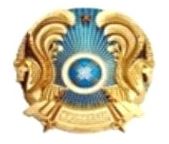 
[Наименование местного уполномоченного органа] [на рус. языке]
[Реквизиты местного уполномоченного органа на гос. языке]
[Реквизиты местного уполномоченного органа на рус. языке]Приложение 4 к Правилам
аттестации экспертов,
осуществляющих экспертные
работы и инжиниринговые
услуги в сфере архитектурной,
градостроительной и
строительной деятельностиФормаПриложение 2 к Перечню
некоторых приказов
Министерства национальной
экономики
Республики Казахстан,
в которые вносятся изменения
Утверждены приказом
Министра национальной
экономики
Республики Казахстан
от 23 ноября 2015 года№ 709Приложение 1 к Правилам и
разрешительным требованиям
по аккредитации организаций,
осуществляющих
инжиниринговые услуги по
техническому надзору и
экспертные работы по
техническому обследованию
надежности и устойчивости
зданий и сооружений на
технически и технологически
сложных объектах первого и
второго уровней
ответственности
Стандарт государственной услуги (наименование государственной услуги) "Аккредитация юридических лиц осуществляющих технический надзор и техническое обследование по объектам первого и второго уровней ответственности"
Стандарт государственной услуги (наименование государственной услуги) "Аккредитация юридических лиц осуществляющих технический надзор и техническое обследование по объектам первого и второго уровней ответственности"
Стандарт государственной услуги (наименование государственной услуги) "Аккредитация юридических лиц осуществляющих технический надзор и техническое обследование по объектам первого и второго уровней ответственности"
1
Наименование услугодателя 
Комитет по делам строительства и жилищно-коммунального хозяйства Министерства индустрии и инфраструктурного развитию Республики Казахстан
2
Способы предоставления государственной услуги (каналы доступа) 
Веб-портал "электронного правительства": www.egov.kz.
3
Срок оказания государственной услуги
Выдача, переоформление свидетельства при изменении наименования и (или) места нахождения юридического лица – 20-40 минут
4
Форма оказания оказания государственной услуги
Электронная (полностью автоматизированная)
5
Результат оказания государственной услуги
Выдача либо переоформление свидетельства об аккредитации по форме согласно приложениям 4 и 8 к настоящим Правилам и разрешительным требованиям.
Форма предоставления результата оказания государственной услуги: электронная.
6
Размер оплаты, взимаемой с услугополучателя при оказании государственной услуги, и способы ее взимания в случаях, предусмотренных законодательством Республики Казахстан
Государственная услуга оказывается бесплатно
7
График работы
1) услугодатель – с понедельника по пятницу, в соответствии с установленным графиком работы с 9.00 до 18.30 часов, за исключением выходных и праздничных дней, согласно Трудовому кодексу Республики Казахстан от 23 ноября 2015 года (далее – Кодекс) с перерывом на обед с 13.00 часов до 14.30 часов. 
2) портала – круглосуточно, за исключением технических перерывов в связи с проведением ремонтных работ (при обращении услугополучателя после окончания рабочего времени, в выходные и праздничные дни согласно Кодексу, прием заявлений и выдача результатов оказания государственной услуги осуществляется следующим рабочим днем). 
8
Перечень документов необходимых для оказания государственной услуги
1) при получении свидетельства об аккредитации по осуществлению инжиниринговых услуг по техническому надзору на технически и технологически сложных объектах первого и второго уровней ответственности:
заявление по форме согласно приложению 2 к настоящим Правилам и разрешительным требованиям;
форма сведений, для прохождения аккредитации организацией осуществляющего инжиниринговые услуги по техническому надзору на технически и технологически сложных объектах первого и второго уровней ответственности, согласно приложению 3 к настоящим Правилам и разрешительным требованиям;
2) при получении свидетельства об аккредитации по осуществлению экспертных работ по техническому обследованию надежности и устойчивости зданий и сооружений на технически и технологически сложных объектах первого и второго уровней ответственности:
заявление по форме согласно приложению 6 к настоящим Правилам и разрешительным требованиям;
форма сведений, для прохождения аккредитации организации, осуществляющей экспертные работы по техническому обследованию надежности и устойчивости зданий и сооружений на технически и технологически сложных объектах первого и второго уровней ответственности, согласно приложению 7 к настоящим Правилам и разрешительным требованиям;
электронная копия диплома инженер-геодезиста;
3) при переоформлении свидетельства об аккредитации:
заявление по форме согласно приложению 10 к настоящим Правилам и разрешительным требованиям.
9
Основания для отказа в оказании государственной услуги, установленные законодательством Республики Казахстан
Отсутствуют
10
Иные требования с учетом особенностей оказания государственной услуги, в том числе оказываемой в электронной форме и через Государственную корпорацию
Услугополучатель получает информации о статусе оказания государственной услуги в режиме удаленного доступа посредством "личного кабинета" портала, а также единого контакт-центра по вопросам оказания государственных услуг.
Контактные телефоны справочных служб услугодателя по вопросам оказания государственной услуги размещены на интернет-ресурсах уполномоченного органа по делам архитектуры, градостроительства и строительства: www.kds.miid.gov.kz, услугодателя. Единый контакт-центр по вопросам оказания государственных услуг: 1414. Приложение 2 к Правилам и
разрешительным требованиям
по аккредитации организаций,
осуществляющих
инжиниринговые услуги по
техническому надзору и
экспертные работы по
техническому обследованию
надежности и устойчивости
зданий и сооружений на
технически и технологически
сложных объектах первого и
второго уровней
ответственностиФормаПриложение 3 к Правилам
и разрешительным требованиям
по аккредитации организаций,
осуществляющих
инжиниринговые услуги по
техническому надзору и
экспертные работы по
техническому обследованию
надежности и устойчивости
зданий и сооружений на
технически и технологически
сложных объектах первого
и второго уровней
ответственностиФорма
№ п/п
Фамилия, имя, отчество (при его наличии), индивидуальный идентификационный номер
№, дата выдачи и кем выдан аттестат эксперта
Специализация по аттестату
Специальность по диплому
Сведения по осуществлению технического надзора
Сведения по осуществлению технического надзора
Сведения по осуществлению технического надзора
Наличие административных штрафов при осуществлении технического надзора на объекте строительства
№ п/п
Фамилия, имя, отчество (при его наличии), индивидуальный идентификационный номер
№, дата выдачи и кем выдан аттестат эксперта
Специализация по аттестату
Специальность по диплому
Наименование объекта (согласно заключению экспертизы)
Заказчик
Дата начала/дата завершения осуществления технического надзора
Наличие административных штрафов при осуществлении технического надзора на объекте строительства
№ п/п
Наименование и марка средства измерения и контроля
Единица измерения
Количество
Срок эксплуатации
Сроки поверки
Примечание
№ п/п
Наименование
Единица измерения
Количество
Примечание
№ п/п
Наименование лаборатории
№ и дата аттестата об аккредитации лаборатории
Описание области аккредитации
Документ, удостоверяющий право собственности или иное законное основание
Месторасположение лаборатории
Контактные телефоныПриложение 4 к Правилам
и разрешительным требованиям
по аккредитации организаций,
осуществляющих
инжиниринговые услуги по
техническому надзору и
экспертные работы по
техническому обследованию
надежности и устойчивости
зданий и сооружений
на технически и технологически
сложных объектах первого и
второго уровней
ответственностиФормаПриложение 5 к Правилам
и разрешительным требованиям
по аккредитации организаций,
осуществляющих
инжиниринговые услуги по
техническому надзору и
экспертные работы по
техническому обследованию
надежности и устойчивости
зданий и сооружений на
технически и технологически
сложных объектах первого и
второго уровней
ответственностиФорма
№ п/п
Наименование организации
Дата выдачи и номер свидетельства об аккредитации, уровень ответственности
Сведения о сотрудниках, состоящих в штате аккредитованной организации
Сведения о принятых мерах ответственности
1
2
3
4
5Приложение 6 к Правилам
и разрешительным требованиям
по аккредитации организаций,
осуществляющих
инжиниринговые услуги по
техническому надзору и
экспертные работы по
техническому обследованию
надежности и устойчивости
зданий и сооружений на
технически и технологически
сложных объектах
первого и второго уровней
ответственностиФормаПриложение 7 к Правилам
и разрешительным требованиям
по аккредитации организаций,
осуществляющих
инжиниринговые услуги по
техническому надзору и
экспертные работы по
техническому обследованию
надежности и устойчивости
зданий и сооружений на
технически и технологически
сложных объектах первого и
второго уровней
ответственностиФорма
№ п/п
Фамилия, имя, отчество (при его наличии), индивидуальный идентификационный номер
№, дата выдачи и кем выдан аттестат эксперта
Специализация по аттестату
Специальность по диплому
Сведения по осуществлению технического обследования
Сведения по осуществлению технического обследования
Наличие административных штрафов при осуществлении технического обследования
№ п/п
Фамилия, имя, отчество (при его наличии), индивидуальный идентификационный номер
№, дата выдачи и кем выдан аттестат эксперта
Специализация по аттестату
Специальность по диплому
Наименование объекта
Заказчик
Наличие административных штрафов при осуществлении технического обследования
№ п/п
Функциональные составляющие административно-бытового помещения
Площадь
Документ, удостоверяющий право собственности или иное законное основание
Адрес и кадастровый номер
№ п/п
Наименование и марка средства измерения и контроля, компьютеров, лицензионных программ
Единица измерения
Количество
Срок эксплуатации
Сроки поверки
Примечание
№ п/п
Наименование
Единица измерения
Количество
Примечание
№ п/п
Наименование лаборатории
№ и дата аттестата об аккредитации лаборатории
Описание области аккредитации
Документ, удостоверяющий право собственности или иное законное основание
Месторасположение лаборатории
Контактные телефоныПриложение 8к Правилам и разрешительнымтребованиям по аккредитацииорганизаций, осуществляющихинжиниринговые услуги потехническому надзору иэкспертные работы по техническомуобследованию надежности иустойчивости зданий и сооруженийна технически и технологическисложных объектах первого ивторого уровней ответственностиФормаПриложение 9 к Правилам
и разрешительным требованиям
по аккредитации организаций,
осуществляющих
инжиниринговые услуги по
техническому надзору и
экспертные работы по
техническому обследованию
надежности и устойчивости
зданий и сооружений на
технически и технологически
сложных объектах первого и
второго уровней
ответственностиФорма
№ п/п
Наименование организации
Дата выдачи и номер свидетельства об аккредитации
Сведения о сотрудниках, состоящих в штате экспертной организации
Сведения о принятых мерах ответственности
1
2
3
4
5Приложение 10 к Правилам
и разрешительным требованиям
по аккредитации организаций,
осуществляющих
инжиниринговые услуги по
техническому надзору и
экспертные работы по
техническому обследованию
надежности и устойчивости
зданий и сооружений на
технически и технологически
сложных объектах первого
и второго уровней
ответственностиФормаПриложение 11 к Правилам
и разрешительным
требованиям по аккредитации
организаций, осуществляющих
инжиниринговые услуги по
техническому надзору и
экспертные работы по
техническому обследованию
надежности и устойчивости
зданий и сооружений на
технически и технологически
сложных объектах первого и
второго уровней
ответственностиФормаПриложение 3 к Перечню
некоторых приказов
Министерства национальной
экономики Республики
Казахстан, в которые вносятся
изменения Утверждены
приказом Министра
национальной экономики
Республики Казахстан
от 26 ноября 2015 года № 733Приложение 1 к Правилам
по аккредитации организаций
по управлению проектами
в области архитектуры,
градостроительства и
строительства
Стандарт государственной услуги (наименование государственной услуги) "Аккредитация организаций по управлению проектами в области архитектуры, градостроительства и строительства"
Стандарт государственной услуги (наименование государственной услуги) "Аккредитация организаций по управлению проектами в области архитектуры, градостроительства и строительства"
Стандарт государственной услуги (наименование государственной услуги) "Аккредитация организаций по управлению проектами в области архитектуры, градостроительства и строительства"
1
Наименование услугодателя 
Местные исполнительные органы областей, городов Нур-Султана, Алматы и Шымкента
2
Способы предоставления государственной услуги (каналы доступа) 
Веб-портал "электронного правительства": www.egov.kz.
3
Срок оказания государственной услуги
Выдача, переоформление свидетельства при изменении наименования и (или) места нахождения юридического лица – 20-40 минут
4
Форма оказания оказания государственной услуги
Электронная (полностью автоматизированная)
5
Результат оказания государственной услуги
Выдача либо переоформление свидетельства об аккредитации по форме согласно приложению 5 к настоящим Правилам.
Форма предоставления результата оказания государственной услуги: электронная.
6
Размер оплаты, взимаемой с услугополучателя при оказании государственной услуги, и способы ее взимания в случаях, предусмотренных законодательством Республики Казахстан
Государственная услуга оказывается бесплатно
7
График работы
1) услугодатели – с понедельника по пятницу, в соответствии с установленным графиком работы с 9.00 до 18.30 часов, за исключением выходных и праздничных дней, согласно Трудовому кодексу Республики Казахстан от 23 ноября 2015 года (далее – Кодекс) с перерывом на обед с 13.00 часов до 14.30 часов. 
2) портала – круглосуточно, за исключением технических перерывов в связи с проведением ремонтных работ (при обращении услугополучателя после окончания рабочего времени, в выходные и праздничные дни согласно Кодексу, прием заявлений и выдача результатов оказания государственной услуги осуществляется следующим рабочим днем). 
8
Перечень документов необходимых для оказания государственной услуги
1) при получении свидетельства:
заявление по установленной форме согласно приложению 2 к настоящим Правилам;
форма сведения согласно приложению 4 к настоящим Правилам в соответствии с разрешительными требованиями предъявляемым к организациям по управлению проектами в области архитектуры, градостроительства и строительства согласно приложению 3 к настоящим Правилам;
2) при переоформлении свидетельства об аккредитации:
заявление по форме согласно приложению 6 к настоящим Правилам.
9
Основания для отказа в оказании государственной услуги, установленные законодательством Республики Казахстан
Отсутствуют
10
Иные требования с учетом особенностей оказания государственной услуги, в том числе оказываемой в электронной форме и через Государственную корпорацию
Услугополучатель получает информации о статусе оказания государственной услуги в режиме удаленного доступа посредством "личного кабинета" портала, а также единого контакт-центра по вопросам оказания государственных услуг.
Контактные телефоны справочных служб услугодателя по вопросам оказания государственной услуги размещены на интернет-ресурсах уполномоченного органа по делам архитектуры, градостроительства и строительства: www.kds.miid.gov.kz, услугодателя. Единый контакт-центр по вопросам оказания государственных услуг: 1414. Приложение 2 к Правилам
по аккредитации
организаций по управлению
проектами в области
архитектуры,
градостроительства и
строительстваФормаПриложение 3 к Правилам
по аккредитации организаций
по управлению проектами в
области архитектуры,
градостроительства и
строительстваФорма
№ п/п
Разрешительные требования
Документы, подтверждающие соответствие разрешительным требованиям
Примечание
1
2
3
4
1.
наличие не менее трех аттестованных экспертов по осуществлению технического надзора по объектам первого уровня ответственности по следующим специализациям:
в части несущих и ограждающих конструкций (не менее одного эксперта);
в части инженерных сетей (не менее одного эксперта);
в части технологического оборудования (не менее одного эксперта)
Форма сведений согласно приложения 4 к настоящим Правилам
2.
наличие не менее одного аттестованного инженерно-технического работника по специализации "Главный инженер проекта" и/или "Главный инженер"
Форма сведений согласно приложения 4 к настоящим Правилам
3.
наличие не менее одного квалифицированного инженера-сметчика
Форма сведений согласно приложения 4 к настоящим Правилам
4.
наличие административно-бытовых помещений на праве собственности или ином законном основании
Форма сведений согласно приложения 4 к настоящим Правилам
5.
наличие материально-технической оснащенности, в частности рабочей станций с установленным программным обеспечением, позволяющим осуществлять выполнение расчетов, составление и оформление графических и иных материалов
Форма сведений согласно приложения 4 к настоящим ПравиламПриложение 4 к Правилам
по аккредитации организаций
по управлению проектами в
области архитектуры,
градостроительства и
строительстваФормаПриложение 5 к Правилам
по аккредитации
организаций по управлению
проектами в области
архитектуры,
градостроительства и
строительстваФормаПриложение 6 к Правилам
по аккредитации
организаций по управлению
проектами в области
архитектуры,
градостроительства и
строительстваФормаПриложение 7 к Правилам по
аккредитации организаций по
управлению проектами в
области архитектуры,
градостроительства и
строительстваФормаПриложение 4 к Перечню
некоторых приказов
Министерства национальной
экономики Республики
Казахстан, в которые вносятся
измененияУтверждены приказом
Министра национальной
экономики Республики
Казахстан
от 26 ноября 2015 года № 735Приложение 1 к Правилам
и разрешительным
требованиям по аккредитации
негосударственных
аттестационных центров по
аттестации инженерно-
технических работников,
участвующих в процессе
проектирования и строительства
Стандарт государственной услуги (наименование государственной услуги) "Аккредитация негосударственных аттестационных центров по аттестации инженерно-технических работников, участвующих в процессе проектирования и строительства"
Стандарт государственной услуги (наименование государственной услуги) "Аккредитация негосударственных аттестационных центров по аттестации инженерно-технических работников, участвующих в процессе проектирования и строительства"
Стандарт государственной услуги (наименование государственной услуги) "Аккредитация негосударственных аттестационных центров по аттестации инженерно-технических работников, участвующих в процессе проектирования и строительства"
1
Наименование услугодателя 
Комитет по делам строительства и жилищно-коммунального хозяйства Министерства индустрии и инфраструктурного развитию Республики Казахстан
2
Способы предоставления государственной услуги (каналы доступа) 
Веб-портал "электронного правительства": www.egov.kz.
3
Срок оказания государственной услуги
1) выдача свидетельства - 10 (десять) рабочих дней;
2) переоформление свидетельства при изменении наименования и (или) места нахождения юридического лица – 3 (три) рабочих дня.
4
Форма оказания оказания государственной услуги
Электронная (полностью автоматизированная)
5
Результат оказания государственной услуги
Выдача или переоформление свидетельства об аккредитации либо мотивированный ответ об отказе в предоставлении государственной услуги.
Форма предоставления результата оказания государственной услуги: электронная.
6
Размер оплаты, взимаемой с услугополучателя при оказании государственной услуги, и способы ее взимания в случаях, предусмотренных законодательством Республики Казахстан
Государственная услуга оказывается бесплатно
7
График работы
1) услугодатель – с понедельника по пятницу, в соответствии с установленным графиком работы с 9.00 до 18.30 часов, за исключением выходных и праздничных дней, согласно Трудовому кодексу Республики Казахстан от 23 ноября 2015 года (далее – Кодекс) с перерывом на обед с 13.00 часов до 14.30 часов. 
2) портала – круглосуточно, за исключением технических перерывов в связи с проведением ремонтных работ (при обращении услугополучателя после окончания рабочего времени, в выходные и праздничные дни согласно Кодексу, прием заявлений и выдача результатов оказания государственной услуги осуществляется следующим рабочим днем). 
8
Перечень документов необходимых для оказания государственной услуги
1) на портал при выдаче свидетельства:
заявление по установленной форме согласно приложению 3 к настоящим Правилам и разрешительным требованиям;
сведения и документы в соответствии с разрешительными требованиями согласно приложению 4 к настоящим Правилам и разрешительным требованиям;
2) на портал при переоформлении свидетельства:
заявление по форме согласно приложению 7 к настоящим Правилам и разрешительным требованиям.
9
Основания для отказа в оказании государственной услуги, установленные законодательством Республики Казахстан
1) установление недостоверности документов, представленных услугополучателем для получения государственной услуги, и (или) данных (сведений), содержащихся в них;
2) несоответствие услугополучателя и (или) представленных материалов, объектов, данных и сведений, необходимых для оказания государственной услуги Разрешительным требованиям;
3) в отношении услугополучателя имеется вступившее в законную силу решение (приговор) суда о запрещении деятельности или отдельных видов деятельности, требующих получения определенной государственной услуги;
4) в отношении услугополучателя имеется вступившее в законную силу решение суда, на основании которого услугополучатель лишен специального права, связанного с получением государственной услуги.
10
Иные требования с учетом особенностей оказания государственной услуги, в том числе оказываемой в электронной форме и через Государственную корпорацию
Услугополучатель получает информации о статусе оказания государственной услуги в режиме удаленного доступа посредством "личного кабинета" портала, а также единого контакт-центра по вопросам оказания государственных услуг.
Контактные телефоны справочных служб услугодателя по вопросам оказания государственной услуги размещены на интернет-ресурсах уполномоченного органа по делам архитектуры, градостроительства и строительства: www.kds.miid.gov.kz, услугодателя. Единый контакт-центр по вопросам оказания государственных услуг: 1414. Приложение 2 к Правилам
и разрешительным
требованиям по аккредитации
негосударственных
аттестационных центров по
аттестации инженерно-
технических работников,
участвующих в процессе
проектирования и строительстваФормаПриложение 3 к Правилам
и разрешительным требованиям
по аккредитации
негосударственных
аттестационных центров по
аттестации инженерно-
технических работников,
участвующих в процессе
проектирования и строительстваФормаПриложение 4 к Правилам
и разрешительным
требованиям по аккредитации
негосударственных
аттестационных центров по
аттестации инженерно-
технических работников,
участвующих в процессе
проектирования и строительстваФорма
№ п/п
Разрешительным требования
Документы, подтверждающие соответствие разрешительным требованиям
Примечание
1
2
3
4
1
наличие преподавательского состава, ответственного за проведение повышения квалификации
Форма сведений согласно приложения 5 к настоящим Правилам и разрешительным требованиям, копии дипломов, копии документов, подтверждающих наличие стажа работы, копии документов подтверждающих трудовые отношения с заявителем
2
наличие технического состава, ответственного за проведение аттестации
Форма сведений согласно приложения 5 к настоящим Правилам и разрешительным требованиям, копии документов подтверждающих трудовые отношения с заявителем
3
наличие административно-бытовых помещений на праве собственности или ином законном основании, удовлетворяющих санитарным требованиям для проведения обучения и аттестации, площадью не менее 100 (ста) квадратных метров, при этом помещения для проведения тестирования и обучения составляли не менее 45 (сорока пяти) квадратных метров.
При этом, помещения для проведения тестирования и обучения могут быть совмещены
Форма сведений согласно приложения 5 к настоящим Правилам и разрешительным требованиям.
При наличии административно-бытовых помещений: копия свидетельства о регистрации объекта недвижимости, копия технического паспорта. При ином законном основании: копия договора аренды, копия свидетельства о регистрации объекта недвижимости арендодателя, копия технического паспорта
4
наличие материально-технической оснащенности, удовлетворяющей санитарным требованиям для проведения обучения и аттестации, в том числе в количестве не менее 10 (десяти) мест
Форма сведений согласно приложения 5 к настоящим Правилам и разрешительным требованиям
5
наличие программного обеспечения для аттестации инженерно-технических работников
Форма сведений согласно приложения 5 к настоящим Правилам и разрешительным требованиям
6
наличие нормативно-технической и методологической литературы
Форма сведений согласно приложения 5 к настоящим Правилам и разрешительным требованиям
7
наличие утвержденных уполномоченным органом тестовых вопросов, утвержденных внутренних правил и регламентов для проведения обучения и аттестации
Форма сведений согласно приложения 5 к настоящим Правилам и разрешительным требованиям. Копия сборника тестовых вопросовПриложение 5 к Правилам
и разрешительным требованиям
по аккредитации
негосударственных
аттестационных центров по
аттестации инженерно-
технических работников,
участвующих в процессе
проектирования и строительстваФормаПриложение 6 к Правилам
и разрешительным
требованиям по аккредитации
негосударственных
аттестационных центров по
аттестации инженерно-
технических работников,
участвующих в процессе
проектирования и строительстваФорма
№ п/п
Наименование аттестационного центра
Дата выдачи и номер свидетельства об аккредитации
Сведения о сотрудниках, состоящих в штате аттестационного центра
Сведения о принятых мерах ответственностиПриложение 7 к Правилам
и разрешительным
требованиям по аккредитации
негосударственных
аттестационных центров
по аттестации инженерно-
технических работников,
участвующих в процессе
проектирования и строительстваФорма